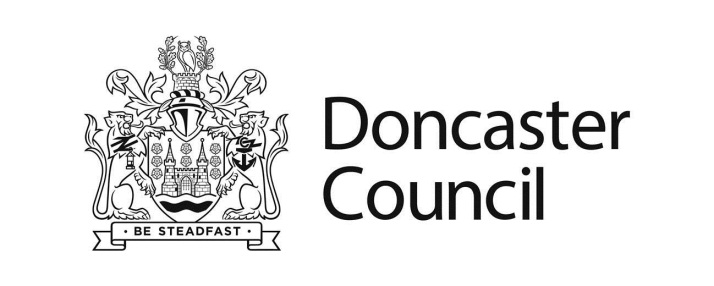 Safeguarding and Child Protection Policychildren and young people Including managing allegations against staff working in a public capacity (LADO) and Mandatory reporting duties under Prevent and FGMThis policy was updated on 1st September 2021 in line with KCSIE regulations. Published guidance can be found at the link below: https://assets.publishing.service.gov.uk/government/uploads/system/uploads/attachment_data/file/1007260/Keeping_children_safe_in_education_2021.pdf INDEXLocal Authority StatementAcademy / School / Education Provider ResponsibilityThe LA only offers this model policy for all educational settings. The Governing Body must ensure this is adapted and implemented/ reviewed within the establishment context. The LA only offers this as a guide – establishments must ensure they are responsible for their own policies and ensure this is demonstrated and owned by the school community in practice. Schools and Academies are responsible for reviewing and updating the school/academy safeguarding policy in line with legislative changes. This model LA safeguarding policy does not replace the agreed DSCP Multi Agency Child Protection Tri-x procedures. http://doncasterscb.proceduresonline.com/  Staff must ensure they refer to the DSCP procedures on a regular basis.Schools and local authorities must have regard to it when carrying out their duties to safeguard and promote the welfare of children under section 175, of the Education Act 2002, paragraph 7(b) of Schedule 1 to the Education (Independent School Standards) Regulations 2014 and paragraph 3 of the Schedule to the Education (Non-Maintained Special Schools)(England) Regulations 2011.Marshland Primary Academy recognises the responsibility it has under Section 175 of the Education and Inspections Act 2002, to have arrangements for safeguarding and promoting the welfare of children. The Governing Body approve the S175 or 157 and return to the Local Authority (LA) on a yearly basis. This policy demonstrates the school’s commitment and compliance with safeguarding legislation.Through their day-to-day contact with pupils and direct work with families, staff at the school/setting have a crucial role to play in noticing indicators of possible abuse or neglect and referring them to The Doncaster Children’s Trust MASH team. This also involves understanding serious case reviews and how to improve practice to prevent children from falling through the gaps.Local Safeguarding and Child Protection Governors should review the new Ofsted Education Inspection Framework (EIF) alongside Senior LeadersSchools should review Keeping Children Safe in Education 2021 in full and ensure S175/157 development plans/safeguarding action plans are in place, considering intent for safeguarding with information on how they will implement safeguarding and monitor impact.  It is the Local Authority intent that ALL educational establishments will be effective for safeguarding.It is the responsibility of the setting to ensure they maintain an effective safeguarding policy, keep in tune with the changing government advice and attach amendments to this policy when new guidance is issued. The way schools and colleges are currently operating in response to coronavirus (COVID-19) is fundamentally different to business as usual, however, a number of important safeguarding principles remain the same:with regards to safeguarding, the best interests of children must always continue to come firstif anyone in a school or college has a safeguarding concern about any child they should continue to act and act immediatelya DSL or deputy should be availableit is essential that unsuitable people are not allowed to enter the children’s workforce and/or gain access to childrenchildren should continue to be protected when they are onlineSchools and colleges should, as far as is reasonably possible, take a whole institution approach to safeguarding. This will allow them to satisfy themselves that any new policies and processes in response to COVID-19 are not weakening their approach to safeguarding or undermining their child protection policy.governors statemenTThe Governing Body and staff of Marshland Primary Academy (hereinafter referred to as ‘the school’) take as our first priority the responsibility to safeguard and promote the welfare of our pupils, to minimise risk and to work together with other agencies to ensure rigorous arrangements are in place within our school to identify, assess, and support those children who are suffering harm or who are likely to suffer harm and to keep them safe and secure whilst in our care.The Governing Body will ensure the Designated Safeguarding Lead and Deputy Designated Lead (s) have a job description in line with Keeping Children Safe in Education 2021 with dedicated time and support in place for the DSL to fulfill this duty.The responsibilities set out in this policy apply (as appropriate) to all members of the school community including pupils, staff, governors, visitors/ contractors, volunteers and trainees working within the school. It is fully incorporated into the whole school ethos and is under pinned throughout effective leadership; the teaching of the curriculum including a well-planned and delivered program of RSHE (Relationships, Sex and Health Education) / PSHE (Personal, Social, Health and Economic) education / SMSC (Spiritual, Moral, Social and Cultural) development and within the physical environment provided for the pupils.The governors will ensure safeguarding self-evaluation takes place on a regular basis, a safeguarding audit has taken place and statutory S175/157 action plans are measured. The governors ask for a regular safeguarding impact report and ensure all statutory requirements under KCSIE Sept 2021 are fulfilled. From 1st September 2021 this policy sets out the intention to safeguard children and young people embedding the Sexual Violence and Sexual Harassment statutory guidance into practice https://assets.publishing.service.gov.uk/government/uploads/system/uploads/attachment_data/file/1014224/Sexual_violence_and_sexual_harassment_between_children_in_schools_and_colleges.pdfThe Ofsted Inspection Handbook is benchmarked to ensure safeguarding is `outstanding` in this setting. The governors may seek external reviews/ audits or use existing audits available to support the implementation of KCSIE 2021 and Sexual Violence and Sexual Harassment new statutory guidance from 1 September 2021.Governors and senior leaders/ DSL will continually review all polices required by law  https://www.gov.uk/government/publications/statutory-policies-for-schoolsSigned													DateChair of Governors and Designated Safeguarding GovernorSafeguarding Children and young people model POLICYRationale:This policy has been developed in accordance with the principles established by the Children Act 1989 and 2004, The Education Act 2002 and Working Together to Safeguard Children 2018. This policy reflects the statutory requirements within Keeping Children Safe in Education September 2021 and DSCP local policy and procedures. Including local lessons learned to ensure all children young people and families in Doncaster are supported, assisting the vision for Doncaster to be the most child friendly Borough.SAFEGUARDING DEFINITIONS Safeguarding and promoting the welfare of children are defined for the purposes of this policy as:Protecting children from maltreatmentPreventing impairment of children’s health or developmentEnsuring that children grow up in circumstances consistent with the provision of safe and effective care, andTaking action to enable all children to have the best outcomes(Working Together to Safeguard Children 2018 HM Government) Safeguarding is not just about protecting children from deliberate harm. It relates to aspects of school life including:Pupils’ health and safetyThe use of reasonable forceMeeting the needs of pupils with medical conditionsProviding first aidEducational visitsIntimate careInternet or e-safetyAppropriate arrangements to ensure school security, taking into account the local context.Mental health and well-beingIt can involve a range of potential issues such as:Bullying, including cyber bullying, sexist bullying (by text message, on social networking sites, and so on) and prejudice based bullyingRacist, disability, and homophobic or transphobic abuseRadicalisation and extremist behaviourChild sexual exploitationChild criminal exploitationSexual Violence and HarassmentSexting/Youth Produced ImagerySubstance misuseIssues that may be specific to local area or population, for example gang activity and youth violenceParticular issues affecting children including domestic violence, sexual exploitation, female genital mutilation and forced marriageEducating children and young people to stay safe on-line during Covid19This list is expanded within KCSIE Sept 2021 and local DSCP procedures detail specific areas of safeguarding. This setting complies with al statutory responsibilities.In addition, Informed Trauma and Adverse Child Experiences are demonstrated in safeguarding practice.PURPOSEThe purpose of the policy is to ensure that safeguarding is everyone’s responsibility.The welfare of the child is paramount.All children regardless of age, gender, ability, culture, race, language, religion or sexual identity have equal rights to protection.Everyone who works with children has a professional responsibility to keep them safe (Working Together 2018).All staff have an equal responsibility to act on suspicion or disclosure that may suggest a child is at risk of harm, any professional with concerns about a child’s welfare should make a referral to the Doncaster Children’s Trust, and professionals should follow up their concerns if they are not satisfied with the response. (Working Together 2018).Pupils and staff involved in safeguarding issues receive appropriate support and training outlined in the DSCP workforce development strategy and Doncaster Children and Young Peoples Plan.Staff to adhere to a Code of Conduct and understand what to do if a child discloses any allegations against teaching staff, Head teachers or the Governing Body.Effective working relationships with other agencies, especially the police and social care are developed and promoted.All staff have been recruited in accordance with safer recruitment principles and a single central record is kept to monitor that all required vetting checks have been carried out before appointments are made.  These include satisfactory (enhanced) DBS (incorporating a barred list check), prohibition from teaching, prohibition from leadership and management, satisfactory references which have been validated, medical declaration, right to work in the UK, full identity information are made in accordance with guidance. Any gaps in personnel files are noted and reasonable steps are taken to rectify with on-going supervision.We have a safe school with confident staff, confident parent/carers and confident pupils who know how to recognise and report safeguarding concerns.All staff understand the categories of abuse, indicators and know how, when, who and how to record and report all safeguarding concerns.Understand ward level data and local priorities linked to safeguarding concerns.GOVERNORS’ RESPONSIBILITY The Governing Body fully recognises its responsibilities with regard to Safeguarding and promoting the welfare of children and has ensured at least part 1 of DfE Keeping Children Safe in Education 2021 has been implemented and understood by all staff.This states that the Governing Body should ensure that:The school/setting has Child Protection procedures in placeOn-Line security is reviewedA robust PREVENT risk assessment is in place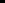 The school/setting operates safe recruitment procedures and appropriate checks are carried out on new staff and adults working on the school siteThe school/setting has procedures for dealing with allegations of abuse against any member of staff or adult on siteThe school/setting has a member of the Leadership Team who is designated to take lead responsibility for dealing with Child Protection issues with a job description and time allocated to attend meetings and training.The Governing Body should remedy any deficiencies or weaknesses with regard to Child Protection arrangements.The Governing Body has nominated a member responsible for liaising with the LA and/or partner agencies in the event of allegations of abuse against the Head Teacher. This should be the Chair of Governors.The Governing Body reviews its Safeguarding policy and procedures annually. RAG rating KCSIE 2021 in practice with the DSL.The Governing Body approves the LA/DSCP annual Safeguarding Audit.It undertakes a review of behaviour and safety (safeguarding) as part of the Governing Body self-evaluation on a regular basis.All members of the governing body understand and fulfil their responsibilities and discharge KCSIE 2021 requirements. They support the role of the designated safeguarding lead in managing referrals, training and raising awareness (KCSIE 2021).Ensuring the school/academy is compliant with Part 2: The Management of Safeguarding KCSIE 2021. The governing body has ensured all staff have read at least part 1 of the new KCSIE 2021 statutory guidance and this is now included in all staff induction and whole school training.The procedures contained in this policy apply to all staff, volunteers, sessional workers, agency staff, contractors or anyone working on behalf of the Doncaster school/setting. They are consistent with South Yorkshire Child Protection procedures/Doncaster Safeguarding Children Board (DSCP) child protection procedures.We fully embrace the KCSIE quotation “It could happen here” and “thinking the unthinkable”The Governing Body are responsible for liaising with the Head Teacher/Designated Staff over all matters regarding child protection issues. The role is strategic rather than operational – they will not be involved in concerns about individual pupils.The nominated Safeguarding Governor will support the designated safeguarding lead in their role from the perspective of ensuring the allocation of funding and resource is sufficient to meet the current safeguarding and child protection activity.The DSL and named safeguarding governor are responsible for providing an annual report to the governing body of child protection activity. The local authority annual review monitoring return for safeguarding should be sufficient as an annual report for governors.The DSL must ensure that the annual review child protection monitoring submission is completed and returned in a timely manner to the local authority/LSCB. The return must be signed by the Chair of Governor’s to confirm that it is an accurate reflection of the safeguarding arrangements of the school/college.The governing body should have child protection training on their strategic responsibilities in order to provide appropriate challenge and support for any action to progress areas of weakness or development in the school/college’s safeguarding arrangements.The chair is nominated to liaise with the local authority and/or partner agencies on issues of child protection and in the event of allegations of abuse made against the Head Teacher, the principal of a college or proprietor or member of governing body of an independent school.In the event of allegations of abuse being made against the head teacher, allegations should be reported directly to the local authority designated officer (LADO) immediately and within one working day. Under no circumstances should the establishment’s governors or trustees be given details of individual cases. Governors may, however, be provided with a report at the end of the academic year, outlining the number of cases dealt with and other statistics which do not identify individual children.Governors will ensure that appropriate internet filters and appropriate web-use monitoring systems are in place. Children should not be able to access harmful or inappropriate material from the school or colleges IT system.TERMINOLOGYDesignated Safeguarding Lead (DSL) previously known as designated safeguarding officer or designated safeguarding teacher, the named person for safeguarding in education establishments.LADO – Local Authority Designated Officer – deals with any allegation against any member of staff in a public setting.Safeguarding and promoting the welfare of children refers to the process of protecting children from abuse or neglect, preventing the improvement of health and development, ensuring that children growing up in circumstances consistent with the provision of safe and effective care and undertaking that role so as to enable those children to have optimum life chances and to enter adulthood successfully. Child Protection refers to the process undertaken to protect children who have been identified as suffering or being at risk of suffering significant harm.Staff refers to all those working for or on behalf of the school/setting in either a paid or voluntary capacity.Child refers to all young people who have not yet reached the age of 18.Parent refers to birth parents and other adults who are in a parenting role – step-parents, foster parents, carers and adoptive parents.There are four main elements to the Policy:Prevention – through the curriculum and pastoral support offered to pupils and through the creation and maintenance of a completely school/setting protective ethos.Procedures – for identifying and reporting cases, or suspected cases of abuseSupport to Pupils – who may have been abused, including early preventative work.Preventing unsuitable people working with children – by following statutory guidance, DSCP, LADO, DBS and TSA and HR procedures.  PREVENTIONThe school/setting will establish an ethos where:Children feel secure.Children know that there are adults in the school/setting who they can approach if worried or in difficulty.Included in the curriculum are opportunities for PSHCE/SMSC/RSE to equip children with the skills needed to stay safe. This includes our PREVENT duty.  http://intranet.doncaster.gov.uk/directorates/adults-health-wellbeing/preventing-people-being-drawn-into-extremismInclude in the curriculum material, which will help children develop realistic attitudes to their responsibilities in adult life.Work in accordance with ‘Working Together to Safeguard Children 2018’ and will support the ‘Doncaster Early Help Offer’ and new Localities way of working to ensure children and young people receive the most appropriate referral and access provision.Deliver the approved DSCP whole school safeguarding training and ensure all designated safeguarding officers/deputy safeguarding person attend three out of four annual network meetings annually, and attend refresher Designated Safeguarding Person/Lead (DSP/L) training on a two yearly basisEnsure designated staff hold the DSCP L3 certificate and refresh every 3 yearsWork collaboratively and with our Early Help Co-ordinators to improve outcomes for children and young people.Access the school nursing universal offer for all our children and young people.Keep our safeguarding training up to date, access DSCP training events on a regular basis, and understand the safeguarding requirements for Ofsted.Parents, carers and families, teachers, staff and young people/agencies know how to raise any safeguarding concerns and we have a named designated/deputy safeguarding lead(s) on our senior leadership team.Have a clear complaints policy and all staff are aware of whistleblowing procedures.SAFEGUARDING KEY CONTACT DETAILS(Schools to add list of staff names for any designated / trained roles to the table)PROCEDURESMarshland Primary Academy will:Ensure it has a senior Designated Safeguarding Lead (DSL) who has undertaken appropriate Safeguarding (Child Protection) training (see above).Marshland Primary Academy will ensure that every member of staff and person working on behalf of the school/setting:Understand part 1 of KCSIE 2021 and the proposed Working Together 2018 changes including the mandatory reporting duty.Knows the name of the designated person and his/her role and responsibility.Have an individual responsibility to refer Safeguarding (Child Protection) concerns.Will receive training at the point of induction so that they know:Their personal responsibility/code of conduct/teaching standardsDSCP child protection procedures and know how to access themUnderstand the definitions of abuse, physical abuse, emotional abuse, sexual abuse and neglectThe need to be vigilant in identifying cases of abuse at the earliest opportunityHow to support and respond to a child who discloses significant harm (either actual or likely)Knows their duty concerning unsafe practices about children by a colleague.(DSL) Disclose any information about a pupil to other members of staff on a need to know basis.Undertakes appropriate discussion with parents prior to involvement with other agencies unless the circumstances preclude this.Ensures that parents have an understanding of their obligations regarding Child Protection by intervention as and when appropriate.Understands Ofsted grade descriptors in relation to personal development, behaviour and welfare of pupilsMonitors internet usage in accordance with PREVENT/KCSIE and knows how to recognise and respond to inappropriate internet use.Ensures that designated staff will take advice from a Safeguarding (Child Protection) specialist when managing complex cases.(DSL) liaises with the LADO/ Children’s and Young People’s Safeguarding Team before investigating any allegation involving actual or suspected abuse of a child within 24 hours of disclosure and follow up referral in writing, using relevant contact pathways for the MASH (Multi Agency Access Point), which is Social Care and Early Help as one front door.Passes any observations leading to suspicion of abuse, or information received about abuse, immediately to the Designated Safeguarding Lead or deputy Designated Safeguarding Lead.In the case of serious injury, risk of serious injury or allegation, the DSL will contact The Doncaster Children’s Trust Multi Agency Access Point immediately.If the allegation of abuse is against the deputy or designated safeguarding person, the Head Teacher will speak with the Children and Young Peoples Safeguarding Team to discuss the next steps.  If the allegation is against the Head Teacher, the Chair of Governors should be contacted immediately and advice from the Doncaster Council Children and Young Peoples Safeguarding Team sought within 24 hours.  If the allegation is against both the Head Teacher and Chair of Governors, the Doncaster Council Children and Young Peoples Safeguarding Team will be contacted.  No member of staff will conduct their own investigation or pass on information to the alleged perpetrator.  Where an allegation is identified as serious/high level, please see LADO information/DSCP procedures - annex (P88) re protocol/thresholds and submit a referral asapThe emergency social services team should be contacted outside normal working hours 01302 796000. All staff will contact the LADO immediately to report any `high level’ concerns that meet the threshold for LADO and complete the DCS Trust secure referral form. With these cases, the Doncaster Council Safeguarding Service does not need to be informed.CHILD PROTECTION PROCEDURESIn the case of poorly explained serious injuries or where behaviour concerns arouse suspicion, the designated teacher will consult with the DCS Trust MASH Service (formerly R&R/MAAP) on 01302 737777. If out of hours, the emergency Doncaster Children’s Trust Social Care out of Hours team - (ESST) 01302 796000 (after 5.00pm and before 8.30 am weekdays and weekends).  For urgent referrals or advice, the MASH Professionals’ Line is 01302 737033 (please note this number MUST NOT be circulated to parent/carers). For advice relating specifically to concerns around the mental health of a child/young person, advice can be provided by ringing the MASH Mental Health Specialist Advice Line 01302 796191.All parents and carers of families can contact the general contact number on 01302 737777.  All staff are aware of the new MASH/One Front Door Social Care Referral procedures.  https://dscp.org.uk/report-concern.CE - Child Exploitation (CCE and CSE)  The Doncaster Definition of Child Criminal Exploitation is:Child Criminal Exploitation relates to any activity where a child, or vulnerable young adult up to the age of 21 ( if they are also Care Leavers or accessing a service from the Children with Disabilities team), is coerced, groomed, incentivised or threatened to become involved in criminal activity where they are too fearful to refuse the activities requested of them.Child Criminal Exploitation may also apply to socially- isolated young people who feel a kinship to other young people, adults or groups who offer inclusion into a group in exchange for engaging in criminal activities, which they otherwise would not have done.Child Criminal Exploitation should also be considered in the cases of children whose parents are organised crime nominal and who are therefore exposed to criminal activity, whether they are engaged in it themselves, or observe it, as a consequence of residing in that household and the child’s emotional, mental or physical health is impacted upon as a result.It is important to have a clear definition of what constitutes CE if we are accurately to gauge the scale of the issue locally.  The following is an extract from the Doncaster Child Sexual Exploitation Strategy where it seeks to define CCE:Child Exploitation relates to any activity where a child, or vulnerable young adult up to the age of 21 (if they are also Care Leavers or accessing a service from the Children with Disabilities team), is coerced, groomed, incentivised or threatened to become involved in criminal activity where they are too fearful to refuse the activities requested of them.Indicators of involvement in child criminal exploitation:Child withdrawn from family;Sudden loss of interest in school. Decline in attendance or academic achievement (although it should be noted that some gang members will maintain a good attendance record to avoid coming to notice);Noticeable change of mood/emotional presentation;Starting to use new or unknown slang words;Holding unexplained money or possessions;Staying out unusually late without reason, or breaking parental rules consistently;Sudden change in appearance – dressing in a particular style or ‘uniform’ similar to that of other young people they hang around with, including a particular colour;Dropping out of positive activities;New nicknameUnexplained physical injuries, and/or refusal to seek / receive medical treatment for injuries;Graffiti style ‘tags’ on possessions, school books, walls;Constantly talking about another young person who seems to have a lot of influence over them;Breaking off with old friends and hanging around with one group of people;Associating with known or suspected gang members, closeness to siblings or adults in the family who are gang members;Starting to adopt certain codes of group behaviour e.g. ways of talking and hand signs;Going missing;Returning home looking dishevelled; Being found by Police in towns or cities many miles from home;Being scared when entering certain areas;Concerned by the presence of unknown youths in their neighbourhoods.If there is any concern that a child/ young person is being criminally exploited there is a duty to safeguard their well- being. Early intervention is key to prevent escalation. A referral to children’s services is necessary or if the child/ young person is thought to be at immediate danger then DCST MASH and/or the Police need to be informed immediately. Prompt response may prevent them or others being harmed.Anyone with concerns about gang involvement can contact the Targeted Youth Support Service (TYS) and they will arrange to visit the child or young person and carry out an assessment at that point. The Team EPIC worker will keep the school informed of the outcome of the assessment, and any interventions that are put in place as a result. You will be part of any multi-agency meeting that arises as a result of their involvement with Team EPIC or other provision available from TYS.In Doncaster a low level intelligence form (not a referral form) is in place. The DSL should complete this form and pass to the police should low level concerns emerge that may indicate CE.Local procedures are still developing – all procedures, including referral pathways and services can be accessed via the DSCP procedureshttp://doncasterscb.proceduresonline.com/chapters/p_gang_activity.html?zoom_highlight=CCEhttp://doncasterscb.proceduresonline.com/chapters/p_child_sexual_exploit.html?zoom_highlight=CSELow-level intelligence forms below can be used to alert services to suspected involvement in CSE (following guidance).The DSL will also consider CE/CSE and share information on any child, young person or family at risk to ensure correct procedures are followed.•	Where child sexual exploitation or child criminal exploitation, or the risk of it, is suspected, frontline practitioners should complete a cause for concern form and pass onto the designated member of staff for child protection or contact the Child Exploitation Team. Education contacts are Carmel Bartlett/Jayne Pezzulo. (See referral forms page 12)•	The DSL should complete the CE checklist tool (see below) for partners and refer to the table at the end of the tool to help decide how to proceed; a copy of the completed tool must be kept in the child’s child protection records for future reference.•	If the child/young person already has an allocated social worker, the DSL must contact them (or their team manager) to discuss any concerns about child exploitation.•	A copy of the CE checklist tool for partners can be obtained from: http://www.DSCP.co.uk/sexual-exploitationhttp://doncasterscb.proceduresonline.com/chapters/p_gang_activity.html?zoom_highlight=CCEParents, Carers and Professionals can contact the general MASH contact number on 01302 737777. UNEXPLAINED AND SUDDEN CHILD AND YOUNG PEOPLE’S NOTIFIED DEATHIn the event of an unexplained/sudden child death DSCP DCDOP procedures will be followed https://doncasterchildcare.proceduresonline.com/chapters/p_death_serious.htmlFollowing any serious untoward incidents (SUI) procedure or where near miss situations occur the DSL / Head Teacher will contact the Doncaster Council Learning Provision Service, this covers health and safety related incidents where safeguarding is compromised. Notification of near miss situations can also be emailed to cypssafeguardingsupport@doncaster.gov.uk and paul.ruane@doncaster.gov.uk or a call to the Assistant Directors/Duty Head of Service to enable a co-ordinated response.The school/academy will have an emergency plan in place to respond to unforeseen circumstances, e.g. staff/child unexpected death, site security threats, floods; storms etc and know how to notify the LA of a critical incident.SECURITY BREACHES / THREATSThe school will follow the Doncaster Council emergency procedures for hoax emails/threats and notify relevant officers should any significant security threats be made. Each section within the DMBC Emergency planning policy includes contact details for local services available to safeguard all.HEALTH AND SAFETYRIDDOR notifiable incidents and significant safeguarding breaches to be notified via the Emergency Planning contacts and this policy is cross referenced to managing first aid, including head injuries and managing medications and reporting aggression and violence (including on staff)GUIDANCE AROUND BOMB THREATSNational Counter Terrorism Security Office Guidance Note:The school/setting has a clear emergency plan in place this includes NaTSCO guidance (schools to cross reference here linked policy)ICT security, the school applies regular searches within the ICT infrastructure to ensure all children are safeguarded and any inappropriate material accessed is blocked, or where breaches occur the setting applies procedures set out within this policy. The annual S175/157 confirms such checks take place and toolkits are in place to enhance keeping children safe on line such as The Counter Terrorism Internet Referral Unit (CTIRU) Filtering Tool .This tool can be accessed through the UKSIC website at http://testfiltering.com/  (settings to adapt here to reflect internet security.SUPPORT TO PUPILS During COVID19, Local authorities have the key day-to-day responsibility for delivery of children’s social care. Social workers and Virtual School Heads will continue to work with vulnerable children in this difficult period and should support these children to access this provision. There is an expectation that children with a social worker will attend provision, unless in consultation with the child’s social worker and family it is agreed that this is not in the best interests of the child.Senior leaders, especially DSLs (and deputies) know who their most vulnerable children are and have the flexibility to offer a place to those on the edges of receiving children’s social care support.School and college staff should continue to work with and support children’ social workers to help protect vulnerable children. This will be especially important during the COVID-19 period.Conversations with a child who discloses abuse should follow the basic principles:Listen rather than directly question; remain calm.Never stop a child who is recalling significant events.Make a record of discussion to include time, place, persons present and what was said (child language – do not substitute words).Advise that you will have to pass the information on.Avoid coaching/prompting.Never take photographs or videos of any injury.Allow time and provide a safe haven/quiet area for future support meetings.Share all concerns no matter how trivial they may seem to the DSL, who will notify with the DCS Trust MASH/One Front Door Referral Procedure and follow up any child protection concern immediately in writing For children with CP plans/named lead practitioner/named social worker (CIN) where new information is shared by the young person, the DSL will ensure information is shared with the social worker and not withheld until core/review meetings take place.At no time promise confidentiality.https://doncasterscb.proceduresonline.com/chapters/p_info_sharing.htmlOperation to support Afghan arrivals in the UK DSLs have to liaise with appropriate professionals regarding Afghan arrivals following the latest home office guidance, which can be found at: Home Office’s press notice.Working Together (2018) and Keeping Children Safe in Education (2021) provides a diagram to show the expected response to raising any safeguarding concerns.See table below: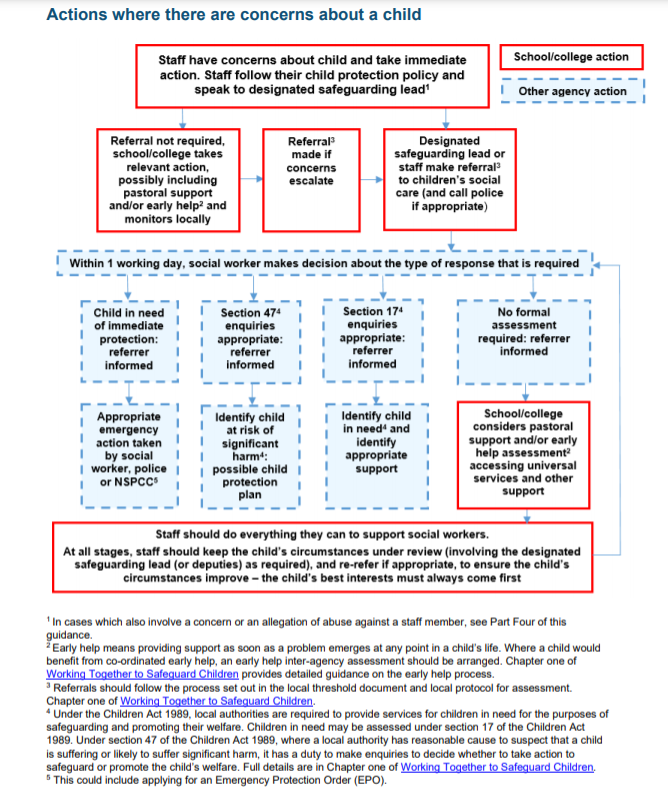 The Role of Designated Safeguarding Lead and Deputy Safeguarding LeadIn addition, the example job description provided within KCSIE 2021 – (Schools/settings to adapt to meet specific responsibilities within the setting)The DSL has a clear job description as outlined in Keeping Children Safe in Education 2021 and agreed safeguarding cover arrangements during school holidays for agencies to contact are in place.The DSL will ensure that all staff involved in direct casework of vulnerable children, where there are child protection concerns/issues; have access to regular safeguarding supervision.Designated staff must have a working knowledge of how local authorities conduct a child protection case conference (ICPC) and a child protection review conference (RCPC) and be able to attend and contribute to these effectively when required to do so.  (See Section 9.1)Designated staff must be alert to the specific needs of children in need, those with special educational needs. LGBTQ, at risk of exploitation and young carers. Recognising adverse childhood experiences, family breakdown, bereavement and exam stress and the impact of domestic abuse and all abuse on childhood development.Designated staff must obtain access to resources and attend any relevant or refresher training courses.Designated staff must encourage a culture of listening to children amongst all staff.Designated staff must highlight the importance of demonstrating children’s wishes and feelings and voice to all staff and that these are clearly evidenced.Designated Staff must ensure that they are appropriately trained and supported to fulfil this role. Designated staff must follow GDPR policy and procedure. Designated staff must learn from serious case/practice reviews and lessons learned, know when to challenge consent and lack of engagement, understand case escalation and local procedures to challenge systems that may be failing, in the best interest of the young person.Raising Awareness (see KCSIE 2021 job description)The DSL should ensure the school or college’s policies are known, understood and used appropriately.Ensure the school’s safeguarding and child protection policy is reviewed annually and the procedures and their implementation are updated and reviewed regularly, and work with governing bodies or proprietors regarding this.Ensure the safeguarding (child protection policy) is on the school’s website, available publicly and parents are aware of the fact that referrals about suspected abuse or neglect may be made and the role of the school in this.Record Keeping Once a child protection cause for concern form has been passed to the DSL they should start a separate child protection file for the child where the form is stored and any responses and outcomes will be recorded. A chronology needs to be started and CPOMS (or equivalent) updated.•	If concerns relate to more than one child from the same family at the establishment, a separate file for each child should be created and cross-referenced to the files of other family members. Common records, e.g. child protection conference notes, should be duplicated for each file.•	Child Protection records will be stored securely in a central place separate from academic records. Individual files will be kept for each child; school will not keep family files. Original files will be kept for at least the period during which the child is attending the school, and beyond that in line with current data legislation.•	Access to these files by staff other than the designated staff will be restricted, and a written record will be kept of who has had access to them and when.https://cdn.ymaws.com/irms.org.uk/resource/collection/8BCEF755-0353-4F66-9877-CCDA4BFEEAC4/2016_IRMS_Toolkit_for_Schools_v5_Master.pdfThe school follows the record keeping guidelines taken from Sections 1 – Child Protection and Section 4 – Pupil Records.  Supplementary advice for schools buying into LA Data Protection: Safeguarding information rightly goes up to the secondary school in the pupil file.  Primary schools should only keep the information they have created for 6 years, which gives the pupil and the secondary school time to request the information back from the primary school if they need it. This is also in line with the financial regulations that states that claims must be made within 6 years of the incident.For more information contact: Nikki Minnikin, Schools’ DPO 737978 /  Nikki.minnikin@doncaster.gov.ukRecords and Monitoring CPOMS schools to amend, ensuring procedures are clear. It is important that when using CPOMS the DDSL/DSL has oversight, supervision and analysis of any cause for concern and have documented action and decision making. Where possible indicators of abuse have not been followed up appropriately, the DSL in conjunction with the Head teacher must consider a referral to LADO and HR to safeguard children who may be at risk by staff not following policy and procedures.   Any concerns about a child will be recorded in writing within 24 hours.  All records will provide a factual and evidence based account and there will be accurate recording of any actions.  Records will be signed, dated and where appropriate, witnessed. Staff understand when a verbal immediate conversation is required with the DSL then to follow up on CPOMS.   At no time should an individual teacher/member of staff or school be asked to or consider taking photographic evidence of any injuries or marks to a child’s person, this type of behaviour could lead to the staff member being taken into managing allegations procedures.      A chronology will be kept in the main school file prior to the commencement of a concern file.  Staff, particularly pastoral staff, will record any minor concerns on the chronology and will take responsibility for alerting the designated person should the number of concerns rise or, in their professional judgement, become significant.      At the point at which a concern file (see below) is commenced, then the chronology can be transferred to the concern file. Ensuring that a chronology supports referral and re-referral to one front door MASH team and EHM/Mosaic is also maintained to support TAFs/CINS/CP. CPOMS records should be made available to support any referrals.    Safeguarding, child protection and welfare concerns will be recorded and kept in a separate secure file (“concern file”); some schools still refer to this as a child protection file, which will be securely stored and away from the main pupil file.  The main pupil file should have a red C in the top right hand corner to denote a separate file exists (or a similar and consistent coding). (Note system if CPOMS is used)    Files will be available for external scrutiny for example by a regulatory agency or because of a serious case review or audit.    The DSL will share all safeguarding information with any transfer/receiving school without delay.    Our staff will be encouraged to understand why it is important that recording is comprehensive and accurate and what the messages are from serious case reviews are in terms of recording and sharing information.     Each child protection file should contain a chronological summary of significant events and the actions and involvement of the school and recognising external / contextualised safeguarding.    Where children leave, the school/college will ensure that the child protection file is transferred securely and separately from the main pupil file to the receiving school/educational establishment (where this is known), within 15 schools days. This is a legal requirement set out under regulation 9 (3) of ‘The Education (Pupil Information – England) Regulations 2005. A copy of the chronology must be retained for audit purposes.    The school does keep copies of the child protection file and the chronology summary. The school sends the originals and requests a receipt of handover.Where the child has not attended the nominated school, the original file should be retained by the school.Where there is any ongoing legal action, the original file should be retained by the school and a copy sent.    Children records should be transferred in a secure manner, for example, by hand. When hand-delivering pupil records, a list of the names of those pupils whose records are being transferred and the name of the school they are being transferred to must be made and a signature obtained from the receiving school as proof of receipt.    If a pupil moves from our school, child protection records will be forwarded onto the named DSL at the new school, with due regard to their confidential nature. Good practice suggests that this should always be done with a face-to-face handover and a signed receipt of file transfer obtained for audit purposes by the delivering school.    If sending by post, children records should be sent, “Special Delivery”. A note of the special delivery number should also be made to enable the records to be tracked and traced via Royal Mail.    For audit purposes, a note of all pupil records transferred or received should be kept in either paper or electronic format. This will include the child’s name, date of birth, where and to whom the records have been sent, and the date sent and/or received. A copy of the child protection chronology sheet will also be retained for audit purposes.    If a pupil is permanently excluded and moves to an alternative or specialist provision, child protection records will be forwarded on to the relevant organisation in accordance with the ‘The Education (Pupil Information – England) Regulations 2005, following the above procedure for delivery of the records.    If a parent chooses to electively home educate (EHE) their child, the child protection record must be forwarded to the appropriate LA person, following the above procedure for delivery of the records    When a DSL member of staff resigns their post or no longer has child protection responsibility, there should be a full face-to-face handover/exchange of information with the new post holder.    In exceptional circumstances when a face-to-face handover is unfeasible, it is the responsibility of the head teacher to ensure that the new post holder is fully conversant with all procedures and case files.    All DSLs receiving current (live) files or closed files must keep all contents enclosed and not remove any material.All receipts confirming file transfer must be kept in accordance with the recommended retention periods. For further information, refer to the archiving section.Archiving Responsibility for the pupil record once the pupil leaves the school:The school that the pupil attended until statutory school leaving age (or the school where the pupil completed sixth form studies) is responsible for retaining the child protection record. The recommended retention period is 35 years from closure when there has been a referral to DCST. If no referral has been made to DCST, the child protection record should be retained until the child’s 25th birthday. The decision of how and where to store these files must be made by the school via the governing body. Due to sensitivity of the information, the records should continue to be held in a secure area with limited access e.g. designated officer or head teacher.Children and parents’ access to child protection filesA pupil or their nominated representative has the legal right to request access to information relating to them. This is known as a subject access request. Therefore, it is important to remember that all information should be accurately recorded, objective in nature and expressed in a professional manner.The General Data Protection Regulation, which came into effect on 25th May 2018 and supersedes the Data Protection Act 1998. Any child who has a child protection file has a right to request access to it. In addition, the Education (Pupil Information) (England) Regulations 2005 give parents the right see their child’s school records. However, neither the child nor the parent has an automatic right to see all the information held in child protection records. Information can be withheld if disclosure:could cause serious harm or is likely to cause serious harm to the physical or mental health or condition of the child or another person; orcould reveal that the child or another person has been a subject of or may be at risk of child abuse and the disclosure is not in the best interests of the child; oris likely to prejudice an on-going criminal investigation; orthe information about the child also relates to another person who could be identified from it, or the information has been given by another person who could be identified as the source, unless the person has consented to the disclosure or the person providing the information is an employee of the establishment or the Local Authority.It is best practice to make reports available to the child or their parents unless the exceptions described above apply. If an application is made to see the whole record, advice should be sought  The establishment’s report to the child protection conference should be shared with the child, if old enough and parent at least two days before the conference.Safe destruction of the pupil recordWhere records have been identified for destruction, they should be disposed of securely at the end of the academic year (or as soon as is practical before that time). Records which have been identified for destruction should be confidentially destroyed. This is because they will either contain personal or sensitive information which is subject to the requirements of the Data Protection Act 2018/GDPR, or they will contain information which is confidential to school or the Local Education Authority. Information should be shredded prior to disposal, or other confidential disposal can be arranged through private contractors. For audit purposes, the school should maintain a list of records which have been destroyed, and who authorised their destruction. This can be kept securely in either paper or an electronic format.INFORMATION SHARINGWhen there is a concern that a child is at risk of significant harm, all information held by the establishment must be shared with Children’s Social Care, Police and Health professionals. Section 47 of the Children Act 1989 and sections 10 and 11 of the Children Act 2004 empower all agencies to share information in these circumstances. If DSLs are in doubt, they should consult the DCST MASH/one front door Professionals Line on 01302 737033.On occasions when safeguarding concerns exist for a child in the context of a family situation and siblings attend other educational establishments or the children are known to other agencies, it may be appropriate for the designated safeguarding staff to consult with, on a confidential basis, their counterpart from other establishments or other agencies to share and jointly consider concerns. If in any doubt about the appropriateness of this process, advice can be sought from the MASH Team Professionals Line on 01302 737033.In accordance with the Data Protection Act 2018, the Police are allowed access to school records in certain circumstances such as criminal investigations. If you have any queries regarding Police access to any school records, please contact the Safeguarding Team for advice.It is good practice to seek consent from the child or their parent before sharing information. Children over the age of 12 years are considered to have the capacity to give or withhold consent to share their information, unless there is evidence to the contrary; therefore, it is good practice to seek their views.  If the young person is over 16, they should be involved in decision-making about information sharing, unless they do not have the capacity to give consent.However, consent is not always a condition for sharing and sometimes we do not inform the child or family that their information will be shared, if doing so would:place a person (the child, family or another person) at risk of significant harm; orprejudice the prevention, detection or prosecution of a crime; orlead to unjustified delay in making enquiries about allegations of significant harm to a child or serious harm to an adult.Consent should not be sought if the establishment is required to share information through a statutory duty, e.g. section 47 of the Children Act 1989 as discussed above, or court order.THE CONCERNS FILE (FOR SCHOOLS WITHOUT ELECTRONIC RECORDING SYSTEMS (ie CPOMS)Electronic systems are better and in all cases, EHA (DIPS/ Mosaic) is recommended and all DSLs need to maintain, share and update any concerns. CPOMS must be updated and monitored to ensure any new risk identified is followed up immediately, especially when risks have been previously identified. This should support any e-referral and the full chronology attached to the report a concern referral to MASH.RECORDING PRACTICE The Senior Designated Person will have a systematic means of monitoring children known or thought to be at risk of harm (through the concern file and through an on-going dialogue with pastoral staff). They will ensure that we contribute to assessments of need and support multi-agency plans for those children.  The DSL will be part of a wider inclusion team to link attendance, behaviour, SEND needs so all plans are holistic and capture wider support for example EHCP plans and DfE Managing Long Term Medical Conditions (including mental health)The DSL will ensure the safeguarding team records links to parental complaints to ensure there is a reference to any concerns raised with other staff members, so a full picture is available, with no one team acting in isolation.Considering Adverse Childhood Experiences (ACES) Contextualised Safeguarding, signs of safety and the capture of the child’s voice within records.Child voice is highlighted in records.WORKING WITH PARENTS & OTHER AGENCIES TO PROTECT CHILDREN    In the majority of cases (unless sharing will cause further harm to the child), the DSL will discuss concerns with parents/carers before approaching other agencies and will seek consent/to inform parents/carers when making a referral to another agency. Appropriate staff will approach parents/carers after consultation with the DSL. The exception to this rule will be in situations where a member of staff has reasonable cause to believe that informing parents/carers of a referral to another agency may increase the risk of significant harm to the child.   Parents/carers are informed about the school’s safeguarding/child protection policy via the school prospectus, website, newsletters etc. A copy of the safeguarding/child protection policy is available on the school website.LOCAL SOLUTIONS (NEW SEPTEMBER 2021)Four Local Solutions groups have been established across the borough to support families who may need additional support.The Local Solutions Group is made up of a broad range of organisations who work together, know the community, provide services to Doncaster residents that include; Health, Primary Care Trust, Family Hubs, Parent Engagement, Communities, Parenting and Family Support (PAFS), Adult Social Care, Public Health, Early Intervention, Housing, Police, Voluntary Organisations and many more. The group meet regularly to discuss local requests for support, which could be for, and individual, or family or a place based concern. They act swiftly to prevent escalation looking at local solutions for local problems for local people and place. The groups are based in each of Doncaster’s locality areas, Central, North, South and EastDetails on how to make referrals and what happens next are outlined below.Please note this does not replace any safeguarding referrals these must progress through the MASH How to make referrals into Local Solutions If you feel a family you are working with would benefit from the support of the local solutions group, you can make a referral into the Local Solutions Group. You can do this by contacting your local group: Central: LocalSolutionCentral@doncaster.gov.ukNorth: LocalSolutionNorth@doncaster.gov.ukEast: LocalSolutionEast@doncaster.gov.ukSouth: LocalSolutionSouth@doncaster.gov.ukWhen you make contact with your Local Solution Group, it is important to send the information needed to progress the referral:Family Details: The names, dates of births of family members, address and contact phone number.What you are worried about:  A summary or bullet points of the situation or needs.What is working well: A summary of the strengths and positive factors already in place.What would help: Idea’s from the family or yourself as to what would help improve things.EARLY HELP ENQUIRY The Early Help Enquiry through MAAP (Multi Agency Access Point) has been established to improve communication, information sharing and to support more effective delivery of services where there is a need. All enquiries are triaged by a Social Worker, where threshold for Early Help is clear contacts will be screened within the Early Help Hub, where threshold is unclear the MASH process will be used. MAAP Early Help Hub is a multi-disciplinary team with two main functions: Providing information, advice and guidance to professionals who have queries about children who made need a coordinated early help response. Screening all early help enquires forms to ensure an appropriate level of response for the child and family. The team is available from 8.30am to 5.00pm, Monday to Friday, and telephone messages will be responded to within one working day. IAG Telephone: 01302 734110 Email: earlyhelphub@doncaster.gov.uk  If you believe that Early Help is needed, discuss the situation with the parent or carers and gain their signed consent to make the Early Help Enquiry through MAAP.  The ‘Early Help for your Family’ information and consent leaflet will help you with this conversation. Once consent is gained, complete the online form within the Doncaster Council website: https://www.doncaster.gov.uk/Eforms/SimpleEform/Boot/2370100 and attach a copy of the consent form.  MAAP will screen your enquiry to establish the threshold of need and who would be the most appropriate Lead Practitioner. The MAAP will assess the case and inform you of the action required. This could be:If an EHA has already been completed or there is an existing TAC/F, you will be asked to share your information and join the TAC/FSingle agency response for a specific piece of work – Lead Practitioner identified EHA required – lead practitioner identifiedNo further action Escalation to Children’s Social Care if this case is already known to them or the information gathered during screening indicates escalation is required. The Early Help process does not replace the existing ‘front door’ arrangements for children’s social care in Doncaster. If at any stage, you have any concerns that a child is at risk of harm you must follow your agency’s safeguarding procedure and make a referral to Children’s Social Care MAAP Service on: Telephone: 01302 737777 (available 8:30am – 5pm Monday to Friday) Telephone: 01302 796000 (outside office hours)EARLY HELP SUPPORT The Early Help Coordinators provide support to practitioners in all aspects of Early Help and the Lead Practitioner role.  This could be case advice, mapping and thresholds; information about tools, resources or services; help to resolve ‘stuck’ cases; support and guidance with Early Help Assessments and Team Around the Family meetings; and the case closure or step up to social care. The Early Help Coordinator team write and deliver training to develop skills, knowledge and confidence of practitioners providing early help to children and their families. In addition to the MAAP Early Help Enquiry process, DSLs will also liaise with Early Help Coordinators to ensure early help assessments are supported, implemented and reviewed. Early Help Coordinator Duty Service:Tel: 01302 736250 or Email:  earlyhelpcoordinator@doncaster.gov.uk Early Help Pathway Manager: Alison Tomes Tel: 01302 735395 or email: Alison.tomes@doncaster.gov.ukEarly Help Pathway Leads:South: Cheryl Duffield Tel: 01302 735598 or email: cheryl.duffield@doncaster.gov.uk Central: Emma McDonagh Tel: 01302 862682 or Email: emma.mcdonagh@doncaster.gov.uk North: Jackie Ward Tel: 01302 737105 or email Jacqueline.ward@doncaster.gov.ukEast: Jo Sherriff Tel: 01302 737276 or email Joanne.sherriff@doncaster.gov.ukYOUNG CARER’S SERVICEA young carer is a child or young person who provides regular and on-going care and emotional support to a family member with physical or mental health problems, has a disability, or misuses drugs or alcohol. This does not mean the everyday and occasional help around the home that many young people are often expected to give within families.The key feature of being a 'young carer' is that the caring responsibilities continues over time and can make a young carer vulnerable, when the level of care and their responsibility to the person they look after, becomes excessive or inappropriate and risks impacting on emotional or physical wellbeing, educational achievement and life chances.Doncaster has a team of workers who are able to support children who are identified as being Young Carers.  See https://www.doncaster.gov.uk/services/schools/young-carers, tel: 01302 736099 or email young.carers@doncaster.gov.ukCHILDREN WITH ADDITIONAL NEEDS (INCLUDING LOOKED AFTER CHILDREN)When the school is considering excluding, either fixed term or permanently, a vulnerable pupil and/or a pupil who is either subject to a S47 Child Protection plan or there are/have previously been child protection concerns, we will call a multi-agency risk-assessment meeting prior to making the decision to  exclude. In the event of a one-off serious incident resulting in an immediate decision to exclude, the risk assessment must be completed prior to convening a meeting of the Governing body.PART TIME PROVISION / PART TIME TIMETABLESThe Local Authority has issued guidance to all schools on student entitlement to a full time education. For safeguarding reasons, we expect all students to be in receipt of a full time education. There are rare and exceptional circumstances where it may be necessary for a student to be placed on a part-time timetable for a limited period. The statutory guidance says:“In very exceptional circumstances there may be a need for a temporary part-time timetable to meet a pupil’s individual need. For example, where a medical condition prevents a pupil from attending full-time education and a part time package is considered as part of a reintegration package. A part-time timetable must not be treated as a long-term solution. Any pastoral support programme or other agreement must have a time limit by which point the pupil is expected to attend full-time or be provided with alternative provision. (p14, School Attendance, DfE)”Part-time timetables may be used in circumstances such as:Where a pupil has a short-term medical condition that prevents full-time attendance for a time limited periodAs part of a staged reintegration following an extended period of absence. When there are behavioural difficulties and the school is trying a part-time timetable as an intervention to avoid permanent exclusion  We expect that when any part-time arrangement is made that the school inform the local authority using the reporting form, which is included in the guidance.LIAISON WITH OTHER AGENCIES DURING COVID-19 PANDEMICSingle Point of Contact (SPOC)Doncaster Council have developed a single point of contact email address for any enquires related to COVID-19 and associated issues:edulog@doncaster.gov.uk The following Doncaster Council officers can be contacted for advice and support:Health and Well Being of all Head teachers and DSLs will be supported by:Paul Ruane, Head of Service, Learning ProvisionPaul.ruane@doncaster.gov.uk   Mobile: 07713719319Sameena Choudry (Primary) 
Sameena.Choudry@doncaster.gov.uk  Mobile: 07970267827Sarah- Jane Smith (Primary) 
Sarah-Jane.Smith@doncaster.gov.uk Mobile: 07976952962Rebecca Rowett (Primary) 
Rebecca.Rowett@doncaster.gov.uk Mobile: 07929371310Kevin Drury (Secondary) 
Kevin.Drury@doncaster.gov.uk Mobile: 07971396033INITIAL CHILD PROTECTION CONFERENCE/ REVIEWS	The school/setting will:Work to develop effective links with relevant agencies in relation to Safeguarding (Child Protection). Send representatives to case conferences, core groups and Child Protection review meetings.Notify cypssafeguardingsupport@doncaster.gov.uk any changes to the DSLEnsure cover is available during holidays and at all times (as per KCSIE)Notify any allocated Social Worker if:A pupil subject to a Child Protection Plan (CPP) is excluded (fixed term or permanent);if there is an unexplained absence of a pupil on a CPP of more than 2 days or 1 day following a weekend, or as agreed as part of a CPP.Follow the LA policy and statutory guidance on Children Missing Education (CME) and Elected Home Education (EHE)	Note next review meeting set, so that if invitations are missed, there is always a noted date set in the diary of the DSL.CHILD PROTECTION CONFERENCES AND LAC REVIEWS DURING COVID-19During C19, the following procedures apply for child protection conferences(Updated 9/4/2021):During C19, the following procedures apply for LAC reviews are:In the event of staff absence in our setting – a virtual report will be provided to conference. The social worker contacted, and if the social worker is unavailable, the MASH team contacted to ensure the report is forwarded to the correct conference chair.MANAGING ATTENDANCEAttendance changes during COVID -19 (C-19 schools to add their approach here) Agree with families whether children in need should be attending education provision – and the school or college should then follow up on any child that they were expecting to attend, who does not. Schools and colleges should also follow up with any parent or carer who has arranged care for their children and the children subsequently do not attend. To support the above, schools and colleges should take the opportunity when communicating with parents and carers to confirm emergency contact numbers are correct and ask for any additional emergency contact numbers where they are available. In all circumstances where a vulnerable child does not take up their place at school or college, or discontinues, the school or college should notify their social worker.The department has introduced a daily online attendance form to keep a record of children of critical workers and vulnerable children who are attending school. This allows for a record of attendance for safeguarding purposes and allows schools to provide accurate, up-to-date data to the department on the number of children taking up places.A child who does not attend regularly can be a potential indicator of abuse or neglect. School and college staff members must follow their attendance management procedures and notify the Attendance & Pupil Welfare Service in accordance with LA procedures. Further advice and guidance is available through the services Duty Hotline 01302 736504.The school will have a number of contacts that are checked on a regular basis (several contacts are advised)Children who are absent, abscond or go missing during the school day are vulnerable and at potential risk of abuse or neglect. School and college staff members should follow the school’s or college’s procedures for dealing with children who are absent/go missing, particularly on repeat occasions, to help identify the risk of abuse and neglect including sexual abuse or exploitation and to help prevent the risks of their going missing in future.Where child sexual exploitation or child criminal exploitation, or the risk of it is suspected, frontline practitioners should complete a cause for concern form and pass onto the designated member of staff for child protection or contact the Child Exploitation Team. Education contacts are Carmel Bartlett/ Jayne Pezzulo.(see referral forms page 12)We will ensure the school works in partnership with parents/carers and other agencies as appropriate. This includes facilitating return to home interviews as requested.CHILDREN MISSING in EDUCATONThe school/Academy/College will comply with our statutory duty to inform the local authority of any pupil who falls within the reporting notification requirements outlined in Children Missing Education – Statutory guidance for local authorities 2016 https://assets.publishing.service.gov.uk/government/uploads/system/uploads/attachment_data/file/550416/Children_Missing_Education_-_statutory_guidance.pdf Please note: A child who is not a regular attender is not defined as child missing education or missing from education.ELECTIVE HOME EDUCATIONThe overall aim is for all children and young people in Doncaster Council to have the opportunity to fulfil their potential through access to a suitable education appropriate to their age ability and aptitude (section 7, The Education Act, 1996).The local authority (LA) recognises the right of parents or carers to educate their children other than attending a school. Elective Home Education (EHE) is the term used by the Department for Education (DfE) to describe parents’ decisions to provide education for their children at home instead of sending them to school. This is different to home tuition or alternative learning provided by through the school or via the LA, other than at school. Home education is an option that any family may consider for their children. The reasons for deciding on this approach may be many, as are the styles of education undertaken. Some families may base their decision on their philosophical, spiritual or religious outlook. For others it may be to meet the specific needs of a child or children. Doncaster Council aims to ensure parents are making informed decisions to home educate children and prevent it becoming a temporary solution to a problem, whilst providing appropriate support to find a solution to a problem.SCHOOL NURSING – ACCESS TO UNIVERSAL PROVISION  If health needs are identified, the DSL will contact the school nursing service for information and advice. Where a new diagnosis is received and further advice and support are required school may contact the School Nursing Single Point of Contact (where all enquiries need to go) on 01302 566776 or email rdash.doncasterchildrenscaregroup@nhs.net The school nurse will offer guidance and support in the form of signposting to specialist practitioners where appropriate and advice re care planning. The school nursing service can offer early identification cases where some concerns are being raised. Help with managing healthy weight/lifestyles, CSE, domestic abuse, FGM, childhood illnesses and support managing medicines and health care plans/allergies. The service also provides training for staff.The school nurse contact details are available below:CAMHS /Mental Healthhttps://www.gov.uk/government/publications/mental-health-and-behaviour-in-schools--2 (schools to adapt this statement for their setting or cross reference to relevant school separate policy for improving mental health and well-being, suicide prevention etc).Negative experiences and distressing life events, such as the current circumstances, can affect the mental health of pupils and their parents. Teachers should be aware of this in setting expectations of pupils’ work where they are at home. The school follows DfE guidance on providing education remotely and guidance on mental health and behaviour in schools (which may also be useful for colleges) sets out how mental health issues can bring about changes in a young person’s behaviour or emotional state which can be displayed in a range of different ways, and that can be an indication of an underlying problem. Support for pupils and students in the current circumstances can include existing provision in the school (although this may be delivered in different ways, for example over the phone) or from specialist staff or support services.All children requiring additional mental health support will have access to the CAMHS provision.  All DSLs understand the Traffic Light system and referral pathway.  Steps are taken to ensure staff are trained in spotting the signs of any mental health indicators and understand how to refer children and young people to services.FABRICATED INDUCED ILLNESSFabricated or Induced Illness is a condition whereby a child suffers harm through the deliberate action of their main carer and which is attributed by the adult to another cause.It is a relatively rare but potentially lethal form of abuse.Concerns will be raised for a small number of children when it is considered that the health or development of a child is likely to be significantly impaired or further impaired by the actions of a carer or carers having fabricated or induced illness.It is important that the focus is on the outcomes or impact on the child's health and development and not initially on attempts to diagnose the parent or carer.The range of symptoms and body systems involved in the spectrum of fabricated or induced illness are extremely wide.Investigation of Fabricated and Induced Illness and assessment of significant harm to a child falls under statutory framework provided by Working Together to Safeguard Children and Safeguarding Children in whom illness is fabricated or induced (Supplementary guidance to Working Together to Safeguard Children) The DfE have provided additional guidance for schools.DSLs will liaise with professionals and follow DSCP agreed procedures https://doncasterscb.proceduresonline.com/p_fab_ind_illness.htmlTHE CURRICULUM    Safeguarding will be addressed through the PSHCE/RSE curriculum, including self-esteem, emotional literacy, assertiveness, power, sex and relationship education, online safety, online bullying, sexting, child exploitation (CE) , Child criminal exploitation, child sexual exploitation (CSE), sexual harassment, female genital mutilation (FGM), preventing radicalisation, peer on peer abuse and anti- bullying.   Safeguarding will be addressed through other areas of the curriculum. For example, circle time, English, History, Drama, PSCHE, Art and assemblies.ON LINE SAFETY – REMOTE LEARNINGThe setting adheres to COVID19 DfE guidance issues in March 2020.The setting to adapt and create response here to how they safeguard on line during remote learning opportunities based on or attach annex, link to social media guidance and conduct statement.At Marshland:we ensure any use of online learning tools and systems is in line with privacy and data protection/GDPR requirements. We report concerns through the use of CPOMsWe share expectations with parents/ carers about everyone’s conduct for on line behaviour and safety – children’s families and teachers.. We work closely with LAC children and their carers so no identities and placements are revealed. The issues around bullying on line will be tackled through PSHE lessons and the use of the Jigsaw program. As necessary, assemblies will be held to address any issues brought to the attention of leaders. The expectations shared with parents and carers will make it explicit that children should not access online learning from their bedrooms and should be in a space within the home so parents and carers can supervise appropriately. (see CEOP ThinkUKnow parent resources) or Ineqe (if you are part of the safer schools programme).This section is forever changing, so schools/settings may need to consider and cross reference to acceptable user agreements, remote learning, social media policy and code of conduct, anti-bullying, prevent and e safety policy (if separate).SUICIDE PREVENTION (schools to adapt)DSLs have had the opportunity/are trained in SafeTALK / suicide prevention. Trauma Informed Schools or Papyrus (Prevention of Young Suicide) training. The school has a Suicide Prevention Policy and is working towards building a suicide safer school or college (schools to adapt)Information is available from the below: https://papyrus-uk.org/shop/         http://www.childline.org.uk/Pages/Home.aspx https://www.samaritans.org/your-community/samaritans-education/step-step http://www.supportaftersuicide.org.uk/ The school has promoted HOPELineUK (0800 068 41 41) so teachers, children/young people and parents/carers know who to contact for any support or advice for young people. https://papyrus-uk.org/hopelineuk/GAMBLING & PROBLEMATIC GAMING Young people need to be 18 years and over to legally gamble in casinos, high street bookmakers and in most cases on-line. However, there are certain categories of slot machines (such as the traditional ‘penny slots’ found in arcades, predominantly at seaside resort towns) which have no age restriction. Similarly, young people wanting to buy National Lottery Scratch Cards or Lottery Tickets can do so at the age of 16 years. All these type of activities are classed as gambling and with the explosion of advertising and the presence of high street bookmakers, gambling is more prevalent in society today.In addition to the above traditional forms of gambling, the use of gambling techniques as features within gaming has increased. These pose a risk as there is often no age restriction to accessing these games through i) apps via mobile phones or tablets, ii) social media platforms or iii) using video game consoles. Some of the gambling like features in these formats are:Game apps that are free to download and play, but have countless opportunities for players to purchase (often with real cash) tools or tips to advance levels in such games; ‘Loot boxes’ - these are virtual treasure chests containing undisclosed items that can be used in games. These might be ways of customising characters or weapons (‘skins’). These contents may affect progress through the game, or simply be designed to convey status. Though many young people do not experience harm from such activities, for some young people such games can be highly addictive and lead to (i) isolation and time lost to playing and (ii) financial pressure due to consistently purchasing tools to advance. Schools should include learning about digital resilience as part of Statutory Relationships and Health Education.There are a number of evidenced resources to support learning about gaming and gambling in the UK to support professionals who work with young people with tools needed to protect people from the risks of problem gambling and gaming and information on where to go for advice and support. YGAM offer quality assured training workshops and resources for professionals:  https://www.ygam.org/book-a-workshop/ For information and links to national organisations and charities that offer support and treatment for people with gambling, gaming, mental health or financial problems or concerns visit: https://www.ygam.org/support-and-advice/ For local organisations visit: Your Life DoncasterWHISTLE BLOWINGWe recognise that children cannot be expected to raise concerns in an environment where staff do not feel confident to do so.All staff should be aware of their duty to raise concerns, where they exist, about the management of child protection, which may include the attitude or actions of colleagues.  If it becomes necessary to consult outside the school, they should speak in the first instance, to the Doncaster Council, Children and Young People Safeguarding Team or LADO following the Whistleblowing Policy.Whistle blowing re the Head Teacher should be made to the Chair of the Governing Body whose contact details are readily available to staff (as pertinent to setting).Ofsted also may wish the LA to investigate any whistleblowing concerns and the school/setting will work with the LA should this ariseKCSIE details Ofsted and NSPCC as additional whistleblowing options.PHYSICAL INTERVENTIONWe acknowledge that staff must only ever use physical intervention as a last resort, when a child is endangering him/herself or others, and that at all times it must be the minimal force necessary to prevent injury to another person.Staff who are likely to need to use physical intervention will be appropriately trained in the Team Teach technique or equivalent training.We understand that physical intervention of a nature which causes injury or distress to a child may be considered under child protection or disciplinary procedures.The school understands how to report any injuries to staff to the health and safety team.We recognise that touch is appropriate in the context of working with children, and all staff have been given ‘Safe Practice’ guidance to ensure they are clear about their professional boundary and a clear Code of Conduct is in place for all staff.All staff are aware of the role of LADO and what constitutes a referral to LADO following any allegation of using force or restraint.INTERNET SAFETY Schools to adapt to their setting) or cross reference to internet safety, acceptable use, social media, remote learning/ smart media policy.We ensure appropriate filters and monitoring systems (read guidance on what “appropriate” looks like) are in place to protect children when they are online on the school or college’s IT systems or recommended resources. Recognise some young people may require additional support following any blocked content coming to light.We have a named officer with the technical knowledge to maintain safe IT arrangements. Schools and colleges should also consider what their contingency arrangements are if their IT staff become unavailable. The UK Council for Internet Safety provides information to help governing boards and proprietors assure themselves that any new arrangements continue to effectively safeguard children online.The UK Safer Internet Centre’s professional online safety helpline also provides support for the children’s workforce with any online safety issues they face. Local Authorities may also be able to provide support.The LOCYP Safeguarding team provides advice and guidance on all safeguarding on line concerns – email cypssafeguardingsupport@doncaster.gov.uk: If there are any immediate safeguarding concerns raised regarding significant harm, the safeguarding lead should follow safeguarding procedure as appropriate and contact MASH team, police, and/or South Yorkshire Prevent team following the procedures contained within the sections above.ANTI - BULLYING	Marshland Primary Academy  adhere to DfE Statutory Guidance https://www.gov.uk/government/uploads/system/uploads/attachment_data/file/623895/Preventing_and_tackling_bullying_advice.pdf (July 2017) Our school policy on anti-bullying is set out in a separate document and acknowledges that to allow or condone bullying may lead to consideration under child protection procedures.  This includes all forms e.g. cyber, racist, sexual and sexist, homophobic, trans, and gender related bullying. We are clear on the definitions of sexual harassment and this is included in our behaviour code/expectations. Sexual language of any kind will be recorded and support provided to encourage all young people to raise any concerns with the DSL.We are guided by DfE documentation Teaching Online Safety in Schools https://assets.publishing.service.gov.uk/government/uploads/system/uploads/attachment_data/file/811796/Teaching_online_safety_in_school.pdfWe record all incidents of cyber bullying in accordance with DfE Statutory Guidance https://www.gov.uk/government/uploads/system/uploads/attachment_data/file/374850/Cyberbullying_Advice_for_Head Teachers_and_School_Staff_121114.pdfWe keep a record of known bullying incidents. All staff are aware that children with SEND and/or differences/perceived differences are more susceptible to being bullied/victims of child abuse. We keep a record of bullying incidents.Internet Safety/E-Safety – The school has an e-safety policy in place and this is published on our website.Abuse is Abuse and should never be passed off as ‘banter’ or ‘having a laugh’.The conduct of staff/pupils/parents/carers using social media are outlined in a separate social media policy. We have CEOP trained staff in school and take part in National and local activities to reduce bullying.Sexting/Sharing Nudes/Youth Produced Imagery – We include reporting of any sexual images within our policyThe CEOP eye is promoted and viable around school so all young people know how to report any inappropriate content received on-line.We have recognition of the gendered nature of peer on peer abuse (i.e. that it is more likely that girls will be victims and boys perpetrators), but that all peer on peer abuse is unacceptable and will be taken seriously.The different forms of peer on peer abuse is understood i.e.: sexual violence and sexual harassment, sexual harmful behaviour and peer on peer abuse http://doncasterscb.proceduresonline.com/chapters/p_sexually_harm_behav.html?zoom_highlight=sexual+harmful+behaviour  Recording systems have clear definitions assigned and clear analysis detailing the outcome of any reported incidents is shared with senior leaders/governors.physical abuse such as hitting, kicking, shaking, biting, hair pulling, or otherwise causing physical harm; The school operates website information for young people this also includes definitions of sexual bullying in line with the LA definitions:https://www.doncaster.gov.uk/services/schools/about-bullyingsexting/youth produced imagery: The school takes sexting very seriously and has a separate policy to address this. The DfE provides searching screening and confiscation advice for schools. The UK Council for Child Internet Safety (UKCCIS) Education Group has recently published sexting advice for schools and colleges https://assets.publishing.service.gov.uk/government/uploads/system/uploads/attachment_data/file/609874/6_2939_SP_NCA_Sexting_In_Schools_FINAL_Update_Jan17.pdf ; and initiation/”hazing” type of violence and rituals (forcing someone to perform humiliating/dangerous actions). Upskirting – “changes to the Voyeurism (Offences) Act 2019 criminalises the act of 'up skirting'. The Criminal Prosecution Service (CPS) defines 'up skirting' as a colloquial term referring to the action of placing equipment such as a camera or mobile phone beneath a person’s clothing to take a voyeuristic photograph without their permission. It is not only confined to victims wearing skirts or dresses and equally applies when men or women are wearing kilts, cassocks shorts or trousers. It is often performed in crowded public places, for example on public transport or at music festivals, which can make it difficult to notice offenders."Serious Violence – ““All staff should be aware of indicators, which may signal that children are at risk from, or are involved with serious violent crime. These may include increased absence from school, a change in friendships or relationships with older individuals or groups, a significant decline in performance, signs of self-harm or a significant change in wellbeing, or signs of assault or unexplained injuries. Unexplained gifts or new possessions could also indicate that children have been approached by, or are involved with, individuals associated with criminal networks or gangs. “All staff should be aware of the associated risks and understand the measures in place to manage these.”RACIST INCIDENTS/ HOMOPHOBIC/ BI-PHOBIC / TRANS-PHOBIC LANGUAGE /EQUALITY ACT 2010 PROTECTED CHARACTERISTICS Hate crimeOur policy on Equality, Inclusion and Diversity includes racist incidents and is set out separately, and acknowledges that repeated racist incidents or a single serious incident may lead to consideration under child protection procedures. We keep a record of racist incidents and incidents reportable under the Equality Act 2010.We use a CPOMS to record any incidents in line with the latest DfE guidance. In addition to this, a separate log book is maintained.The DSL understands how to report Hate CrimeLGBTQ supportThe DSL understands how to support young people and families to access LGBTQ support through family and Youth Hubs.  Young people requiring additional support may access CAMHS provision or School Nursing services.Doncaster Support Services & Referral Pathway http://buy.doncaster.gov.uk/Page/12408 For details of the Youth Group, please email:LGBTQenquiries@doncaster.gov.ukThe school curriculum reflects opportunity to explore difference and celebrate diversity and has resources listed on the Stonewall website.Trans Young People  - An individualised approach (updated August 2021)Marshland Primary Academy plays a vital role in supporting LGBT children and young people. We create an inclusive environment where all learners feel welcome and valued.   Given the breadth of trans identities and experiences, it is important that any support offered to a trans child or young person starts with identifying their individual needs. The DSL is responsible ensuring the voice of the child/young person remains at the centre and is listened to. The DSL role, in line with DfE requirements, is to ensure staff are trained, referral pathways are available and the safeguarding procedures contained within this policy are followed. The DSL will share all support services available to Doncaster children, young people, families and carers and may liaise with the CAMHS practitioner and named nurse where appropriate. The DSL will consider a whole school approach and seek additional advice if required from Professionals listed within LGBTQ Doncaster Support Services & Referral Pathways http://buy.doncaster.gov.uk/Page/12408The DSL will consider the whole school approach and seek additional advice if required by emailing: cypssafegardingsupport@doncaster.gov.uk  Stonewall also has guidance for schools and settings on supporting LGBT children and young people, including dedicated sections on supporting trans children and young people. It can be found below. The school will continue to work in partnership with all to ensure all children and young people feel supported and our LGBTQ community feel safe.https://www.stonewall.org.uk/system/files/cymru_introduction_to_supporting_lgbt_young_people_english.pdfHUMAN TRAFFICKING The Trafficking Protocol defines human trafficking as:(a) [...] the recruitment, transportation, transfer, harbouring or receipt of persons, by means of threat or use of force or other forms of coercion, of abduction, of fraud, of deception, of the abuse of power or of a position of vulnerability or of the giving or receiving of payments or benefits to achieve the consent of a person having control over another person, for the purpose of exploitation. Exploitation shall include, at a minimum, the exploitation of the prostitution of others or other forms of sexual exploitation, forced labour or services, slavery or practices similar to slavery, servitude or the removal, manipulation or implantation of organs;(b) The consent of a victim of trafficking in persons to the intended exploitation set forth in sub-paragraph (a) of this article shall be irrelevant where any of the means set forth in subparagraph (a) have been used;(c) The recruitment, transportation, transfer, harbouring or receipt of a child for the purpose of exploitation shall be considered "trafficking in persons" even if this does not involve any of the means set forth in sub-paragraph (a) of this article;(d) "Child" shall mean any person less than eighteen years of age. [14]Staff are aware of potential signs, especially and will immediately report any concerns to the DSL lead. This may involve contacting 101, and the MASH Service or CSE team for advice.http://doncasterscb.proceduresonline.com/http://hopeforjustice.org/PREVENTING RADICALISATION Radicalisation is defined as the process by which people come to support terrorism and violent extremism and, in some cases, to then participate in terrorist groups. The process of radicalisation is different for every individual and is a process, not a one off event; it can take place over an extended period or within a very short time frame. It is important that staff are able to recognise possible signs and indicators of radicalisation.Our setting knows how to recognise and respond to any behaviour that could link to radicalisation/extremism. If travel abroad is a suspected/immediate threat, staff are aware to call 999/MASH one front door service.In addition, the following advice is available.Anti-terrorist hotline 0800789321. DfE and ACT For safeguarding local advice SY Police Prevent Team are the first point of contactThe South Yorkshire Police PREVENT team will also provide a response to any PREVENT related concerns - Prevent Inbox: Prevent_Inbox@southyorks.pnn.police.uk .  or complete the referral form below:PREVENT PREVENT is part of the UK’s counter terrorism strategy. It focusses on supporting and protecting vulnerable individuals who may be at risk of being exploited by radicalisers and subsequently drawn into terrorist related activity. PREVENT is not about race, religion or ethnicity, the programme is to prevent the exploitation of susceptible people.Schools and colleges are expected to assess the risk of children being drawn into terrorism, including support for extremist ideas that are part of terrorist ideology. This means being able to demonstrate both a general understanding of the risks affecting children and young people in the area and a specific understanding of how to identify individual children who may be at risk of radicalisation and what to do to support them. Effective early help relies on all staff to be vigilant and aware of the nature of the risk for children and young people and what support may be available. Our school will ensure as a minimum that the Designated Safeguarding Lead undertakes Prevent awareness training and is able to provide advice and support to other members of staff on protecting children from the risk of radicalisation.Staff are aware of the PREVENT agenda and understand the Doncaster Channel ProcessThe school/ setting has undertaken a prevent self-assessment and all staff are aware of spotting the signs.The school SMSC curriculum explores shared values and beliefs. The school includes Educate Against Hate http://www.educateagainsthate.com/School leaders have completed a PREVENT self-assessment (see PREVENT Enable Audit)The designated safeguarding lead will access/has accessed Home Office approved WRAP training – workshop to raise awareness of prevent.In addition the setting has identified staff to attend free Home Office Prevent On -Line learning courses detailed in KCSIE (3 modules are available)The LA trained trainer is sarah.stokoe@doncaster.gov.uk All staff access basic Prevent Awareness TrainingYoung people and parents/carers understand how to report terrorist and/or extremist, illegal or harmful informationFGM (FEMALE GENITAL MUTILATION)  Female Genital Mutilation: The Mandatory Reporting DutySection 5B of the Female Genital Mutilation Act 2003 (as inserted by section 74 of the Serious Crime Act 2015) places a statutory duty upon teachers, along with social workers and healthcare professionals, to report to the police where they discover FGM appears to have been carried out on a girl under 18. It will be rare for teachers to see visual evidence, and they should not be examining pupils, but the same definition of what is meant by “to discover that an act of FGM appears to have been carried out” is used for all professionals to whom this mandatory reporting duty applies.Under the mandatory reporting requirements, teachers must personally report to the police cases where they discover that an act of FGM appears to have been carried out (either through disclosure by the victim or visual evidence) on a girl under 18. Those failing to report such cases will face disciplinary sanctions. Unless the teacher has a good reason not to, they should still consider   and   discuss   any   such   case   with   the   school’s designated safeguarding lead and involve children’s social care as appropriate (KCSIE, September 2021).The school recognises the areas where FGM is prevalent and works in partnership with agencies to safeguard any chid at risk of FGM. The designated safeguarding lead understands this is classed as child abuse in the UK and will report any risk to 101 immediately. The school have access to DSCP training on FGM and the designated safeguarding teacher includes FGM in whole school safeguarding training. Any children attending/starting school from one of the most prevalent areas where this is practiced will seek advice from school nursing / DCST MASH service. A Department for Health risk assessment is available on engage Doncaster website.All staff have read and understand the mandatory reporting included in keeping Children Safe in Education September 2021 – Part 1.Designated safeguarding leads understand local DSCP procedures for reporting suspected FGM. http://doncasterscb.proceduresonline.com/chapters/p_female_gen_mutilat.htmlDSLS are aware of breast ironing/flattening practiced in some societies and will make appropriate referrals to safeguard children and young people.Online training is available for all staff https://www.fgmelearning.co.uk/HONOUR BASED VIOLENCE   The police definition of Honour Based Violence is:‘A crime or incident which has or may have been committed to protect or defend the honour of the family and or community’Honour Based Violence is where a person is being punished by their family or community for actually or allegedly undermining what they believe to be the correct code of behaviour. By not conforming it may be perceived that the person may have brought shame or dishonour on the family.This type of violence can be distinguished from other forms of violence, as it is often committed with some degree of approval and/or collusion from the family and/or community.Staff are fully aware of risks and how to report a concern.FORCED MARRIAGE   Forced Marriage is defined as ‘a marriage conducted without the valid consent of one or both parties, where duress is a factor’.Duress involves emotional pressure as well as criminal actions such as an assault or abduction.Forced marriage is domestic and/or child abuse. It may include physical or sexual violence, threatening behaviour, stalking/harassment, imprisonment, abduction, financial control any other form of demeaning or humiliating behaviour or control.A Forced Marriage is distinct from an Arranged Marriage, which is arranged by families but the choice remains with the individuals who give full and free consent.Other provisions include making the use of a deception in order to entice someone abroad so that they can be married against their will an offence and giving protection to those lacking mental capacity to make an informed decision about whether to marry or not.Staff will report any concerns immediately to the DSL lead.PRIVATE FOSTERING   Private Fostering – A DefinitionA private fostering arrangement is essentially one that is made privately (that is to say without the involvement of the Authority) for the care of a child or young person under the age of 16 (under 18 if disabled) by someone other than a parent or close relative with the intention that is should last for 28 days or more.  The period for which the child is cared for or accommodated by the private foster carer should be continuous, but that continuity is not broken by the occasional short break.(National Minimum Standard for Private Fostering DFES 2005)All staff are aware of the Think Private Fostering flowchart and how to refer any cases to the DSL lead or the Private Fostering Team.More information is on the website:http://www.doncasterchildrenstrust.co.uk/private-fosteringTo notify the DCST of a private fostering arrangement or proposed arrangement, or for general information relating to private fostering please contact: Katie Fisher – Fostering Team Manager 01302 735060 Katie.Fisher@dcstrust.co.uk DOMESTIC ABUSE“Education has to start early, and it has to address boys/young men as well. All too often, responsibility falls upon the girls/young women to behave in a manner to protect themselves or discourage violence against them.” – Call for Evidence, Public Survey, Violence Against Women and Girls Strategy 2021.‘Relationships Education has been mandatory in all primary schools, Relationships and Sex Education in all secondary schools, and Health education in all state funded schools since September 2020.  Relationships Education for primary pupils covers the characteristics of healthy relationships, building the knowledge and understanding that will enable children to model these behaviours.  In secondary schools, the subject introduces concepts about healthy intimate relationships. The Department for Education’s statutory guidance on this states that pupils should be taught about the concepts of, and laws relating to a range of areas including consent, exploitation, grooming, coercion, harassment, domestic abuse and female genital mutilation.  Further to this, the Department for Education has updated the Keeping Children Safe in Education statutory guidance for schools and colleges to take into account views from its consultation on the statutory guidance, the Home Office’s Call for Evidence, as well as findings from the Ofsted review. The revised guidance is due to come into force in September 2021 and will help ensure that all school and college staff are clear on how to deal with reports of sexual violence and sexual harassment, whether they occur inside or outside the school or college gates, or online. It will also ensure that all school and college staff understand how they can actively identify and respond effectively to all forms of abuse and neglect, including harmful sexual behaviour and peer-on-peer abuse, so that victims are confident action will be taken and both they, and perpetrators, will get the support they need.’ VAWG Strategy 2021, page 37.In Doncaster:All staff should recognise the signs of domestic abuse and understand the impact on children.  Domestic abuse is a recognised Adverse Childhood Experience and child abuse is often concurrent with domestic abuse.All staff should know how to refer concerns to the DSL lead and to Doncaster Children’s Services Trust.  Schools should also have knowledge of the Doncaster domestic abuse hub and can signpost anyone aged 16years and over to this service.  Trained staff should aim to complete a DASH (Domestic Abuse Stalking and Honour Based Abuse) risk assessment with the victim wherever possible and make appropriate referrals to the domestic abuse hub or the Multi Agency Risk Assessment Conference (MARAC).Information on the DASH and MARAC processes are available through contacting the domestic abuse hub, visiting the domestic abuse website and by completing DASH and MARAC training. Doncaster Council, domestic abuse services, provides domestic abuse training.  Details of all training and how to book can be found at Domestic Abuse - Training - Doncaster CouncilSchools should deliver awareness of domestic abuse/unhealthy relationships in compliance with mandatory requirements and following the revised Government guidance due to be published in September 2021.The Doncaster domestic abuse protocol is available on the Doncaster Council website and provides information and guidance for professionals on how to respond to domestic abuse in Doncaster.  OPERATION ENCOMPASS (schools to amend)Designated staff have an understanding of Operation Encompass and have attended a briefing. This school is committed to the initiative and signed the appropriate agreement. https://www.operationencompass.org/SUBSTANCE MISUSE  Marshland’s substances misuse policy incorporates the possession and or use of such drugs in school, during the school day or while travelling to/from school. The drugs/substances covered by this policy are not to be bought, sold or otherwise exchanged or brought onto school premises during the school day, or while pupils are on school visits. Individual exceptions may be made for pupils who require prescription medicines where appropriate. This policy should set out the school’s approach to NPS and volatile substances. Both pupils and staff should be aware of how these products are regarded and treated by the school. Marsland has a ‘Smoke Free Environment policy’ that includes banning smoking (including use of e-cigarettes) on school premises and grounds for all school events and activities before and after school, and this policy includes signposting information for quit smoking support. A spiral programme of PSHE is delivered by staff who are trained to deliver the subject and have the knowledge, confidence and skills to deal with subject matter that can be sensitive and personal.   Drugs, alcohol and tobacco education is a requirement as part of Health Education (Statutory from September 2020). It is also covered as part of the science curriculum. Schools should include evidenced based and quality marked content and resources. The Doncaster Public Health team collate quality assured resources for use in schools,  links are available through the Doncaster Healthy Learning, Healthy Lives programme; www.healthylearningdoncaster.co.ukThe school keeps in tune with local issues relating to substance misuse, through participation and use of Pupil Lifestyle Survey data and any local campaigns such as “Nitrous Oxide gas canisters” August 2020. To disseminate messages to pupils, staff, parents/carers schools should have clear awareness raising / communication strategy in place.Further support including guidance on developing or reviewing health and wellbeing policies is available from the public team by contacting PUBLIC HEALTH: publichealthenquiries@doncaster.gov.uk | Tel: 01302 734581 or healthylearning@doncaster.gov.uk Appropriate referrals will be made to Project 3 https://www.rdash.nhs.uk/services/our-services/children-young-people-and-families-doncaster-community-integrated-services/project-3/ / school nursing and additional agencies, if required.The Governments ‘Hidden Harm’ reports (ACMD 2003, 2007) revealed the large numbers of children across the UK living with parents who misuse drugs – an estimated 200,000.For some of these vulnerable children, attendance at school provides a respite from difficult home circumstances. For others, the consequences of family substance misuse include poor attendance, lack of progress with their education and failure to develop the necessary social and behavioural skills. This can be particularly difficult for children if they are also taking on a carer role for parents or siblings. Children can "act out", through challenging behaviour, or "act in", through withdrawal or self-harming behaviours, the distress that they are experiencing due to difficulties at home.The DSL will refer any concerns to the Early Help Hub/MASH service and work with partner agencies and Project 3 so children in these circumstances can be responded to appropriately. Families where parents/carers drink problematically, use illicit drugs or misuse prescribed medication can still provide a safe, secure and supportive family environment for children. However, this is only the case when they are engaged and actively supported by specialist services. https://www.aspire.community/Parental alcohol misuse (PAM) can negatively affect children’s physical and mental health and other outcomes including educational attainment and behaviour. Effects can be acute when experienced in conjunction with other adverse experiences such as domestic abuse, marital conflict, and deprivation. PAM is also a common feature in child protection and care proceedings, and places a considerable burden on social services.It is estimated that 20% of dependent drinkers have a child living with them. In Doncaster that equates to over 800 children and if we include the parents who are drinking at very harmful levels but not dependent it will be in the many 1,000’s of children adversely affected. It is therefore essential that the implications for each child in the family are carefully assessed and guidance followed as detailed in Neglect Strategy (https://dscp.org.uk/professionals/neglect)PROCEDURE FOR MANAGING ALLEGATIONS AGAINST STAFF, CARERS AND VOLUNTEERS   The school follows the agreed DSCP local procedures for Procedure for Allegations Against Staff, Carers and Volunteers:https://dscp.org.uk/professionals/allegations-against-people-who-work-children Procedures in the event of an allegation against a member of staff or person in school. Please also refer to the DCSP LADO page as above.These procedures must be followed in any case in which it is alleged that a member of staff, governor, visiting professional or volunteer has:-behaved in a way that has harmed a child or may have harmed a childpossibly committed a criminal offence against or related to a childbehaved in a way that indicates s/he is unsuitable to work with childrenInappropriate behaviour by staff/volunteers could take the following forms:    Physical includes, for example, intentional use of force as a punishment, slapping, use of objects to hit with, throwing objects or rough physical handling.    Emotional includes, for example, intimidation, belittling, scapegoating, sarcasm, lack of respect for children’s rights, and attitudes which discriminate on the grounds of race, gender, disability or sexuality.    Sexual includes, for example, sexualised behaviour towards pupils, sexual harassment, sexual assault and rape.    Neglect: may include failing to act to protect a child or children, failing to seek medical attention or failure to carry out appropriate/proper risk assessment etc.The role and function of the Local Authority Designated Officer (LADO) is set out in statutory guidance (Working Together to Safeguard Children 2018 and Keeping Children Safe in Education September 2021) and included within the wider framework for inter-agency cooperation as set out in Section 11 Children Act 2004.Doncaster Safeguarding Children Partnership reviews procedures on a regular basis – All procedures are available on-line. Section 3.2 (on-line procedures) refers to the procedure for responding to allegations against staff, carers and volunteers, provides guidance on how to deal with allegations against staffhttps://dscp.org.uk/professionals/allegations-against-people-who-work-childrenThe objective of the LADO role and function is to ensure that there is a coordinated and timely response to concerns that an adult has:Behaved in a way that has harmed a child(ren) in a way that indicates he/she would pose a risk of harm to children;Where he/she possibly has committed a criminal offence against or related to a child(ren) or;Behaved towards a child (ren) in a way that indicates he/she would pose a risk of harm to children. These are the criteria for a direct referral to the LADO.	The LADO role is also established to provide advice and guidance to schools, colleges and academies to help them decide whether a referral is necessary in accordance with the criteria above, or whether other action is more appropriate given initial findings. Where referral criteria are met, the LADO role facilitates a monitoring and tracking process, arranges strategy meetings and liaises with the police and other agencies in accordance with individual circumstances. The focus of activity is on the adults who are the subjects of concerns and ensuring that investigation processes are applied in continuous and consistent ways.  Where concerns exist that a child or young person is suffering or likely to suffer significant harm the matter must be referred immediately and as a matter of priority, to the Children’s Services Trust Multi Agency Safeguarding Hub (MASH) and not the LADO.LADO arrangements in DoncasterThe local authority has commissioned the Children’s Trust to provide the LADO service in accordance with the criteria for referral set out above. Direct referrals to the LADO must be made by the Head Teacher usually in consultation with the designated safeguarding lead, where there is reasonable cause to believe that one or more of the criteria set out above are met. It is important that referrals are made by the Head Teacher to ensure that accountability requirements are maintained in accordance with current statutory guidance. Referrals must be made without undue delay. The LADO referral form can be accessed from the on-line DSCP procedure manualhttps://dscp.org.uk/professionals/allegations-against-people-who-work-childrenThe Doncaster Council Children and Young People Safeguarding Inbox details areEducationSafeguarding@doncaster.gov.uk (please note this will show up as “EduSafe@.......All staff understand the new procedures outlined in the leaflet (Appendix A)Head Teachers and Principals or other education staff should not investigate the matter by interviewing the person against whom an allegation has been made, the child or potential witnesses, but should only gather sufficient information to establish whether there is enough credible information to determine whether the criteria for referral have been met (this is known as a ‘fact find’).  Where there is a concern, a child may be at risk of harm, referrals must not be delayed in order to gather information:Obtain written details of the allegation, signed and dated by the person receiving the complaint, or allegation and any other relevant person at the point the allegation has been made;Countersign and date the written details;Record discussions about the child and/or member of staff, any decisions made, and the reasons for those decisions;Decide whether any immediate action needs to be taken to safeguard any child or whether an urgent referral needs to be made to either the Children’s Services Trust and/or the Police;The adult against whom an allegation has been made must not be informed of the allegations before joint consideration has been given to the implications this may have on any subsequent investigation by the police and/or LADO. SCHOOL REFERRALSWhere a concern is identified in a school regarding the conduct of an adult towards a child or children, it is for the Head Teacher to determine whether a referral to the LADO is required.  If one or more of the criteria set out above are met, a referral must be made within one working day using the referral form (Annex A).  If advice is required at the initial stage the Doncaster Council Children and Young People Safeguarding service can be contacted at: EducationSafeguarding@doncaster.gov.uk or to speak to team staff directly:Sarah Stokoe – Safeguarding Manager on 01302 736743. If the criteria set out above are met to make a direct LADO referral the LADO will also be able to provide advice on any further actions or steps that may need to be considered before a strategy meeting is convened.It is the responsibility of the Head Teacher (or in their absence the Deputy Headteacher) to make the referral.  Where the concern relates to the head teacher, it will be the responsibility of the chair of governors, board or committee to make the referral or to seek further advice from the LADO.  The LADO will not be able to respond to referrals made by designated school staff as it will always be expected that referrals will be made either by the Head Teacher, Deputy Head or Chair of Governors, Board or Committee. This is in line with current statutory guidance and will ensure that accountabilities are maintained. Where schools have identified other issues, but there is doubt that the criteria set out above for direct referral to the LADO have not been met, further advice can also be obtained from the Doncaster Council Children and Young People Safeguarding Service.  It should be noted that this is not the LADO service (as this is commissioned by the council from the Trust in accordance with the arrangements set out above).  However, the Children and Young People Safeguarding service is available to provide advice and guidance on matters of concern where it is not felt they meet the criteria for direct LADO referral. This service is not established to provide immediate feedback to schools and this should be borne in mind when contacts are made.  Staff within the Doncaster Council: Children and Young People Safeguarding service will maintain a rota of availability in order to respond to contacts within a reasonable time.Where contacts are made and it is felt that the information provided indicates that the criteria for LADO referral are met, the matter will be referred by the school / academy direct to LADO.Where referrals to the LADO service are made, it is expected that agencies will act in accordance with the advice, guidance and direction provided by the LADO service. Referral and contact processContactsLADO, Mary Woollett Centre, Danum Road, Doncaster, DN4 5HF
Tel: 01302 737748 or 01302 737332   Email:  LADO@dcstrust.co.uk RECORDING, MONITORING AND TRACKING The LADO service will maintain a confidential system to monitor and track the progress of referrals in line with Data Protection requirements. Referral information relating to schools, colleges and academies will be routinely shared with the Head of Service for LOCYP.Schools, colleges and academies must ensure that the records they keep meet confidentiality standards that respect the confidentiality of the alleged victim(s) and/or the alleged adult perpetrator of harm to a child (ren). Records should only contain factual information about the alleged perpetrator and care must be taken not to incorporate information about the alleged victim(s) into this record (which should be kept separate).PROCEDURES FOR MANAGING ALLEGATIONS AGAINST STAFF, CARERS AND VOLUNTEERS This procedure deals with allegations against staff, volunteers and foster carers, it is for employers and organisations responsible for providing services to children and young people, and to adults who are parents or carers.The aim of the procedure is to:Ensure that allegations are dealt with expeditiously and in a fair manner;Ensure that where staff are not suitable to work with children that they are prevented from doing so by notification to relevant bodies.Each local authority has to appoint a designated officer (Local Authority Designated Officer - LADO) to oversee the investigation of all allegations and to maintain detailed records of their conduct and the outcomes. The Local Authority Designated Officer (LADO) is responsible for this work and can be contacted to answer general enquiries about these procedures and their implementation.Advice and guidance, in respect of individual cases, can be accessed by contacting the Local Authority Designated Officer (See Annex A)The school/setting will operate safe recruitment practices including appropriate Disclosure and Barring Service (DBS) and reference checks according to DBS and DfE procedures. The single central record meets Ofsted recommended practice contained within the KCSIE September 2021.The named person to manage all allegations is the Head teacher (unless the allegation is against the Head) the LADO advice is sought.The school/setting will ensure that staff adhere to a published code of conduct and other professional standards at all times, including after school activities.  Staff are aware of social media/on-line conduct.The school/setting will ensure any disciplinary proceedings against staff related to Child Protection matters are concluded in full in accordance with Government guidance “Working Together to Safeguard Children 2018” and “Keeping Children Safe in Education 2021”. We follow DSCP, LADO and HR Policy and Procedures. The school/setting will ensure that all staff and other adults on site are aware of the need for maintaining appropriate and professional boundaries in their relationship with pupils and parents following the model LA Code of Conduct. Adequate risk assessments are in place for extended school, volunteer and holiday activities.  Staff are confident to report any misconduct.All staff are aware of their Duty of Care and know how to respond to medical/first aid needs. In the event of allegations of abuse being made against the head teacher allegations should be reported directly to the local authority designated officer (LADO) immediately and within one working day. SAFER RECRUITMENT, SELECTION AND PRE- EMPLOYMENT VETTING (COVID-19)It remains essential that people who are unsuitable are not allowed to enter the children’s workforce or gain access to children. If schools and colleges are recruiting new staff, they should continue to follow the relevant safer recruitment processes for their setting, including, as appropriate, relevant sections in part 3 of KCSIE. In response to COVID-19, the Disclosure and Barring Service (DBS) has made changes to its guidance on standard and enhanced DBS ID checking to minimise the need for face-to-face contact.When utilising volunteers at Marshland, we will continue to follow the checking and risk assessment process as set out in paragraphs 167 to 172 of KCSIE. Under no circumstances will a volunteer who has not been checked be left unsupervised or allowed to work in regulated activity.Regarding members of the school workforce already engaging in regulated activity and who already have the appropriate DBS check, there is no expectation that a new DBS check should be obtained where that member of the workforce temporarily moves to another school or college to support the care of children. The type of setting on the DBS check, for example a specific category of school, is not a barrier. The same principle applies if childcare workers move to work temporarily in a school setting. The receiving institution should risk assess as they would for a volunteer (see above). Whilst the onus remains on schools and colleges to satisfy themselves that someone in their setting has had the required checks, including as required those set out in part 3 of KCSIE, in the above scenario this can be achieved, if the receiving institution chooses to, via seeking assurance from the current employer rather than requiring new checks.Schools and colleges must continue to follow their legal duty to refer to the DBS anyone who has harmed or poses a risk of harm to a child or vulnerable adult. Full details can be found at paragraph 163 of KCSIE.Schools and colleges should continue to consider and make referrals to the Teaching Regulation Agency (TRA) as per paragraph 166 of KCSIE and the TRA’s ‘Teacher misconduct advice for making a referral. During the COVID-19 period, all referrals should be made by emailing Misconduct.Teacher@education.gov.uk. All referrals received by the TRA will continue to be considered. Where referrals on serious safeguarding matters are received and it is deemed that there is a public interest in doing so consideration will be given as to whether an interim prohibition order (IPO) should be put in place. The TRA will continue to progress all cases but will not schedule any hearings at the current time.Whilst acknowledging the challenge of the current environment, it is essential from a safeguarding perspective that any school or college is aware, on any given day, which staff/volunteers will be in the school or college, and that appropriate checks have been carried out, especially for anyone engaging in regulated activity. As such, schools and colleges must continue to keep the single central record (SCR) up to date as outlined in paragraphs 148 to 156 in KCSIE. The SCR can, if a school or college chooses, provide the means to log everyone that will be working or volunteering in a school or college on any given day, including any staff who may be on loan from other institutions. The SCR can also, if a school or college chooses, be used to log details of any risk assessments carried out on volunteers and staff on loan from elsewhere   The school pays full regard and commitment to following the safer recruitment, selection and pre-employment vetting procedures as outlined in part three of KCSIE (2021), including the recommendation of Section 128 checks for Governors and/or those responsible for the management of a school setting.   The school will maintain a single central record which demonstrates the relevant vetting checks required including: a barred list check, DBS check at the correct level, identity, qualifications, prohibition order and right to work in the UK. Governors check the SCR against personnel files on a regular basis.   All recruitment materials will include reference to the school’s commitment to safeguarding and promoting the wellbeing of pupils.   The school will ensure that all recruitment panels include at least one person that has undertaken safer recruitment training as recommended by the Local Authority   The school will ensure that a person who is prohibited from teaching will not be appointed to work as a teacher in the school.   The school will ensure that appropriate DBS risk assessments will be undertaken as required. Advice and support for carrying out risk assessments can be accessed through the schools HR Advisor/Provider/Contact.A change in the law means that Disqualification by Association will only apply on domestic premises. However, Disqualification under the Childcare Act 2006, still applies to staff themselves. Schools must no longer ask about the cautions or convictions of someone living or working in their household. Disqualification under the Child Care Act still applies to staff themselves who work in a childcare capacity, whether paid, volunteer or are on work placements. Relevant staff are those working in childcare or in a management role because they are working with reception age children at any time or working with children older than reception until age eight, outside school hours. Keeping Children Safe in Education (DfE, 2021) page 64 also refers to disqualification: “For staff who work in childcare provision or who are directly concerned with the management of such provision, the school needs to ensure that appropriate checks are carried out to ensure that individuals are not disqualified under the Childcare (Disqualification) Regulations 2018. SAFEGUARDING TRAINING & SUPPORT – for staff during COVID 19All existing school and college staff will already have had safeguarding training and have read part 1 of KCSIE. The important thing for these staff will be awareness of any new local arrangements so they know what to do if they are worried about a child.Where new staff are recruited or new volunteers enter the school or college, they should continue to be provided with a safeguarding induction. An up to date child protection policy (described above) will support this process as will part 1 of KCSIE.The existing school and college workforce may move between schools and colleges on a temporary basis in response to COVID-19. The receiving school or college should judge, on a case-by-case basis, the level of safeguarding induction required. In most cases, the existing workforce will already have received appropriate safeguarding training and all they will require is a copy of the receiving setting’s child protection policy, confirmation of local processes and confirmation of DSL arrangementsAny safeguarding training requests can be emailed to cypssafeguardingsupport@doncaster,gov.uk All staff members should be aware of systems within our school that support safeguarding and these will be explained to them as part of our staff induction. This includes the school’s child protection policy; the school’s safer working practice document, the school’s whistleblowing procedures and the DSL and their cover or nominated deputy.We recognise the stressful and traumatic nature of child protection work. Support is available for any member of staff from (names of designated safeguarding staff).  Staff may access union support and health and well-being advice. Annex B provides DSCP guidance “Guidance on Supporting Adults who disclose non recent (historical) child/young person sexual abuse support for staff”. Designated Safeguarding staff must have attended the mandatory DSCP modules and 8 hours learning over 2 years. They will attend DSL network meetings to ensure they meet the KCSIE `regular refresh` requirement. Buy Doncaster contains all training for schools. The DSL will undertake Prevent Awareness Training to enable them to provide advice and support to other members of staff on protecting children from the risk of radicalisation.The school will ensure all staff including temporary and volunteers receive induction and updated INSET appropriate to their roles and responsibilities, especially staff new to the school. All staff will access refresher training at least every three years and regular safeguarding and child protection updates (for example, via email, e-bulletins, staff meetings), as required, but at least annually, to provide them with relevant skills and knowledge to safeguard children effectively. Access to training can be via the DSCP Training page or Buy Doncaster.The Head teacher will attend appropriate safeguarding training on a regular basis (if designated) or termly attend the recommended training sessions/network meetings.Governors, including the nominated Governor will attend specific training for their role to maintain DSCP Level 3 Safeguarding status.  Designated Safeguarding Lead Network Meetings can be part of this training.A print out of the school’s training history can be obtained from the school. Any training accessed through third party/independent providers must reflect the DSCP protocols and the DSCP minimum standards checklist. This training should be recorded by the school on a separate database and maybe cross referenced to the single central register SCR.External Private Tutors:The school supports the LA guidance and will ensure parents/carers are aware to seek safeguarding clarifications and arrangements when considering accessing additional educational support provided by private tutors outside a school capacity. This includes checking staff are suitably qualified and have enhanced DBS checks.HEALTH & SAFETY Our Health & Safety Policy set out in a separate document, reflects the consideration we give to the protection of our children both physically within the school environment, and for example in relation to internet use, and when away from the school and when undertaking school trips and visits. There is an adequate first aid risk assessment in place. This includes how to access the Emergency Care Practitioner (ECP) Service or 999 and when to contact parents/carers.The ECP Service contact number is 0300 123 1221 (minor injuries & minor-moderate illness & falls etc.)In line with HSE & DfE guidance for schools on first aid provision and reporting and recording accidents including RIDDOR, staff understand the reporting mechanisms in place i.e. If they Buy Back Corporate Safety Services when to complete a record on the SHE ASSURE SYSTEM and will contact robin.dales@doncaster.gov.uk if in any doubt, or to report serious notifiable injuries (RIDDOR).Managing medicinesManaging Long Term Illness / Managing Medicines - The procedures are outlined in the Managing long-term medical conditions/administration of medicines policy. All children with an identified illness have a detailed healthcare plan in line with the DfE requirements. The School Nursing service is able to help schools and parents to complete these if neededMONITORING AND EVALUATIONSafeguarding ‘Keeping Children Safe in Education 2021procedures will be monitored and evaluated by:S175/157 action plan SEF/Governors toolkit linked to personal development, behaviour and safeguardingPrevent risk assessmentTraining and development (section 3 s175)Complaints linked to safeguarding concernsCP case file auditingOfsted `quantifiable complaints` Ofsted parental complaints received via the LAUsing the new Ofsted Inspection Handbook to review what constitutes `outstanding in safeguarding`Ofsted parental dashboardGoverning Body visits to the schoolSafeguarding audit toolsAnti-Bullying audit tools (ABA website)CPOMS data (if applicable)SLT ‘drop ins’ and discussions with children and staff:Pupil surveys and questionnairesScrutiny of Attendance dataScrutiny of range of risk assessmentsScrutiny of GB minutesLogs of bullying incidents for SLT and GB to monitorReview of parental concerns and parent questionnaires.Review of the use of nurture room and fun club at lunchtime.Reviewing risk assessments for holiday club activities run on school sitesFirst aid procedures and health care plansEarly years (where applicable)A list of policies linked to this overarching policy specifically for early years include:Schools to add here the early year specific policies….Post 18yrs – adult transition policies (where applicable)Settings to adapt for learners 18+This safeguarding policy also links to our policies on (schools to adjust):Complaints policySexual Harassment and Sexual ViolenceStaff Recruitment and retention – safer recruitment Managing long term medical conditions/medical conditionsBehaviourStaff Behaviour/Code of ConductSocial Media/Smart MediaE-Safety Policy – on line protectionChildren Missing EducationWhistleblowingAnti-bullyingHealth & SafetyAllegations against staffParental concerns/ComplaintsAttendanceSafeguarding CurriculumPSHCESMSC – Including Fundamental British ValuesTeaching and LearningAdministration of medicinesDrug/alcohol/substance misuseHidden HarmRelationships and Sex EducationPhysical interventionSocial Media PolicyRisk AssessmentRecruitment and SelectionChild Criminal/Sexual ExploitationChildren Missing EducationPart time TimetablesInclusionEmergency PlansBereavement SupportMental Health and Well-beingYoung CarersSuicide Prevention Policy (example PAPYRUS)Policy ratified on ___________________________________________To be reviewed on _________________________________________________________Signed ___________________________________________________Head Teacher______________________________________________Chair of Governors__________________________________________DONCASTER LOCAL AUTHORITY * school/setting can add name here. School/setting policies relevant to safeguarding children cross-referenced/linked to the school's Safeguarding Children and Young People PolicyPlease note this table only contains a checklist for safeguarding against National and Local (DfE and DSCP) guidance.When reviewing all your school policies schools/settings need to refer to the latest DfE guidance on policies schools/settings require by Law – see DfE website for full list of requirements and details.Governing bodies and proprietors of independent schools are required to hold each of these policies and other documents, as outlined, however: •	The drafting of school policies can be delegated to any member of school staff;•	There is no requirement for all policies to be reviewed annually; and•	Not all policies need to be signed off by the full governing body. The full DfE document also covers how often each policy must be reviewed and shows the level of approval required, where this is prescribed in regulations. There are instances where statutory guidance states that policies and procedures should be in place.  Although this is not the same as a legal requirement, the full DfE document makes clear the policies referenced in statutory guidance.Revised 06/09/2021    Author: Sarah Stokoe – LA/DMBCReview Date: September 2022 (Or when changes occur)OPTIONAL FRONT SHEET FOR SAFEGUARDING CHILDREN AND YOUNG PEOPLE POLICY(DONCASTER SCHOOL/SETTING NAME) * ADD SCHOOL NAME HERESAFEGUARDING CHILDREN AND YOUNG PEOPLE POLICY FRONT SHEET				Your named School Nurse is…..				Your named CAMHS worker is…. Your named EPS worker etc…..BEST PRACTICE RECORD KEEPING – DOCUMENT EXAMPLES(Some schools may complement using CPOMS)INFORMATION / FRONT SHEET EXAMPLEExample Chronology								CONFIDENTIALSheet Number:Complete for all incidents of concern including where a ‘logging the concern’ sheet has not been completed.  If one has been completed, then add a note to this chronology to cross reference (significant information may also be added).Body Map Guidance for SchoolsBody Maps should be used to document and illustrate visible signs of harm and physical injuries.  Always use a black pen (never a pencil) and do not use correction fluid or any other eraser.  Do not remove clothing for the purpose of the examination unless the injury site is freely available because of treatment.*At no time should an individual teacher/member of staff or school be asked to or consider taking photographic evidence of any injuries or marks to a child’s person, this type of behaviour could lead to the staff member being taken into managing allegations procedures, the body map below should be used in accordance with recording guidance.  Any concerns should be reported and recorded immediately to the appropriate safeguarding services, e.g. MASH or the child’s social worker if already an open case to social care.When you notice an injury to a child, try to record the following information in respect of each mark identified e.g. red areas, swelling, bruising, cuts, lacerations and wounds, scalds and burns:Exact site of injury on the body e.g. upper outer arm/left cheek.Size of injury - in appropriate centimetres or inches.Approximate shape of injury e.g. round/square or straight line.Colour of injury - if more than one colour, say so.Is the skin broken?Is there any swelling at the site of the injury, or elsewhere?Is there a scab/any blistering/any bleeding?Is the injury clean or is there grit/fluff etc.?Is mobility restricted as a result of the injury?Does the site of the injury feel hot? Does the child feel hot?Does the child feel pain?Has the child’s body shape changed/are they holding themselves differently?Importantly the date and time of the recording must be stated as well as the name and designation of the person making the record.  Add any further comments as required.Ensure First Aid is provided where required and recordA copy of the body map should be kept on the child’s concern/confidential file.(This must be completed at time of observation)Part- Time Timetable Guidance for Schools and AcademiesAcademic Year 2021- 2022Purpose of the guidanceThis guidance is to assist schools in ensuring they comply with statutory obligations and that they do not inadvertently exclude a pupil through the imposition of a reduced timetable.The guidance ensures that there is a clear understanding of the law within all Doncaster schools and that every child’s right to a full-time education is robustly supported. Definition of a part-time timetableThe Department for Education statutory guidance on the use of part-time timetables and exclusions is very clear:All pupils of compulsory school age are entitled to a full-time education. In very exceptional circumstances, there may be a need for a temporary part-time timetable to meet a pupil’s individual need. For example, where a medical condition prevents a pupil from attending full-time education and a part time package is considered as part of a reintegration package. A part-time timetable must not be treated as a long-term solution. Any pastoral support programme or other agreement must have a time-limit by which point the pupil is expected to attend full-time or be provided with alternative provision. (Pg19, School Attendance, Department for Education, August 2020)Full-time education All pupils of compulsory schools age are entitled to a full-time education. Legally, full-time education is defined in statute as: 
21 hours at Key Stage 123.5 hours at Key Stage 224 hours at Key Stage 324 hours at Key Stage 4 (Year 10)25 hours at Key Stage 4 (Year 11)Any pupil accessing fewer hours than the defined minimum for their key stage should be reported as accessing a part-time timetable or their hours should be increased to bring them in line with the required hours. Schools are not required to report a part-time timetable for pupils that are accessing fewer hours than their peers if they are accessing at least the minimum hours stated above.  Illegal/informal exclusionsThe Office of the Children’s Commissioner has investigated illegal exclusions and its report found that: There is a profound and troubling lack of awareness of the law. This can lead to illegal exclusions taking place by accident. Head teachers and governing bodies have a shared statutory duty to ensure their schools act within the law at all times. (p38, Always Someone Else’s Problem)In addition, the Statutory Guidance on School Exclusion from the DfE states that:  “Informal” or “unofficial” exclusions, such as sending a pupil home to “cool off”, are unlawful. ALL exclusions of a pupil must be formally recorded.(Paragraph 13, Exclusion from maintained school, Academies and pupil referral units in England, DfE).If it is necessary for a pupil to attend for fewer hours than their peers, this agreement must be formalised in a part-time timetable agreement and must follow the guidelines in regard to consent and timescales. Legitimate and Lawful Part-Time TimetablesPart-time timetables should only be used in very limited circumstances.
For example:Where a pupil has a short-term medical condition that prevents full-time attendance for a time limited period.As part of a staged reintegration following an extended period of absence. When there are behavioural difficulties and the school is trying a part-time timetable as an intervention to avoid permanent exclusion.  Where the reduced timetable is introduced as an intervention for a behavioural difficulty, it will only very rarely be appropriate to repeat the intervention. Different interventions need to be utilised if the reduced timetable failed.Advice about alternative interventions can be sought by contacting bits@doncaster.gov.uk Principles of a Part-Time TimetableThe following principles should underpin requests for part-time timetables.
A reduced timetable should be:A response to an assessment of need. Should be for limited period (suggested maximum length 8 weeks).Reviewed regularly and amendments agreed.Clearly understood by all parties including support agencies as appropriate.Risk assessed to evaluate the impact on the pupil.One that allows work to be completed at home and school, which equates to their full-time school hours (providing they are medically fit).Recorded with the local authority using the correct reporting form.Parents/carer and child must:Consent and agree to participate in part-time timetable agreement by signing the reporting form.Indicate within the agreed plan how they will guarantee the pupil’s safety off site and undertake supervision of schoolwork.When a family disagree with the school’s request to implement a part-time timetable, discuss:The benefits for the child.The support their child and they will receive from school.That use of a part-time timetable is a time-bound and regularly reviewed intervention. Pupils with a Statement of Special Education Needs or an Education, Health & Care PlanA reduced timetable should only be used for a pupil with a Statement of Special Education Needs or an Education, Health & Care (EHCP) in very limited circumstances. A pupil should not be put on a reduced timetable because of their special educational need, as this may constitute discrimination. In some cases, a special educational need may also be a disability and therefore constitute a protected characteristic under the Equity Act 2010. Procedure for implementing the part-time timetableWhen a reduced timetable is being considered for a child with an EHCP or Statement, the school must first convene an interim annual review to secure the agreement of both parents/carers and the SEND caseworker and to ensure that all elements of the provision are met through the reduced timetable arrangement. Under the SEND Code of Practice, all parties, including parents and the young person, must be given at least two weeks’ notice of the date of the Annual Review meeting (SEND Code of Practice, para 9, 176) and updated records must be shared with participants prior to the review. This means that no reduced timetable can be implemented with immediate effect. If it is required as an emergency measure, however, the annual review must be convened within two weeks of the start date. Looked After ChildrenLooked after children are some of our most vulnerable pupils and therefore a reduced timetable should only ever be implemented in exceptional circumstances, and when all other interventions have been tried. Procedure for implementing the part-time timetableA reduced timetable for a Looked after Child should never be implemented without the written agreement of the Virtual School. Best practice states that an interim PEP meeting should be called if a reduced timetable is being considered as an intervention. Use of the part-time timetable should be agreed at the appropriate multi agency meeting prior to the timetable commencing and should be recorded in the minutes of the meeting as appropriate. Children accessing support from Early Help or Social CareWhen the child is subject to a Child in Need / Child Protection or Early Help plan, a reduced timetable should only be used in the most exceptional circumstancesProcedure for implementing the part-time timetableA reduced timetable for a child subject to a child protection or child in need plan should never be implemented without the written agreement of the child’s social worker. Use of the part-time timetable should be agreed at the appropriate Team around the Child meeting prior to the timetable commencing and should be recorded in the minutes of the meeting as appropriate. Marking the attendance register C code: Leave of absence authorised by the schoolSchools can approve educational activities that take place away from the school providing they meet the requirements set out in regulations and guidance. See DfE School Attendance guidance 2020.In respect of part-time timetables, the guidance states:In agreeing to a part-time timetable, a school has agreed to a pupil being absent from school for a part of the week or day and therefore must record it as authorised absence. (Pg19, School Attendance, Department for Education, August 2020).  Reporting Part-Time Timetables to the Local AuthorityDMBC requires all schools to report any pupils who are accessing a part-time timetable to the LA without delay. Current guidance from OFSTED states that all schools should notify the Local Authority of any part-time arrangements and this is likely to be monitored through inspections.Schools should complete the Doncaster Council part-time timetable reporting form for each pupil that is accessing a reduced timetable. Section one should be fully completed when the part-time timetable is implemented. The report form should be sent to bits@doncaster.gov.ukSchools do not need to wait for authorisation from the LA before commencing the part-time timetable.  Section 2 should be completed every time the part-time timetable is reviewed/ adjusted. The updated reporting form should be sent to bits@doncaster.gov.uk Section 3 should be completed when the part-time timetable is terminated.  The updated reporting form should be sent to bits@doncaster.gov.uk13- Further Advice
If you require further advice on the use of reduced timetables please contact the Engagement & Behaviour Team at bits@doncaster.gov.uk or on 01302 734210.Alternatively, you can contact Behaviour Outreach Support Service on 01302 736295.Please consult the checklist below for guidance before implementing a part-time timetable.Part-Time Timetable – Checklist for schoolDMBC advise all schools to complete the checklist below before implementing any part-time timetable. 
Part-Time Timetable Reporting Form 2021-2022Please complete all sections above and send to bits@doncaster.gov.uk when initiating any part-time timetables.Please retain a copy of this document so that you can go on to complete sections 2 and 3 when necessary. Please send an updated copy of this report to bits@doncaster.gov.uk when any reviews are held, any adjustments are made and/or when any extensions past 8 weeks are agreed.Please send a copy of this report to bits@doncaster.gov.uk when the part-time timetable is terminated. Auditing of Pupil RecordsThe Named Governor for child protection and safeguarding, on behalf of the governing body, has confirmed that the school’s record keeping in relation to children of concern is appropriate, by conducting an audit of a sample of pupil files every year.  Guidelines for conducting such an audit are contained below and referred to in the Clerks briefing paper as Question 17.Governor ComplianceAuditing your school’s record keeping.Good record keeping is not bureaucracy - it is safeguarding!Background: Recent serious case reviews and domestic homicide reviews in Nottinghamshire have repeatedly identified poor record keeping by schools as a problem.  Governors need to be confident that schools keep careful records in relation to children of concern.  One way to do this is for school to conduct an audit of a sample of pupil files each year.  The audit could be undertaken by the Head Teacher, Deputy Head Teacher, Senior Designated Person, Deputy Designated Person, lead governor for safeguarding or any combination of these people.Purpose: The aim of such an audit is to learn how effective school record keeping is in relation to children of concern – potentially the most vulnerable pupils in the school.  Lessons from the audit can then be fed back to all staff to improve future practice.Sample: Clearly the more files that you examine, the fuller the picture you will have of processes in your school.  However, this needs to be balanced against the time demands of an audit.  In smaller primary schools, looking at one file from each year group might give sufficient information, while in larger primary schools two from each year group might seem more appropriate.  In a secondary school, the audit may need to look at as many as three or four files from each year group.  It is also reasonable to take a proportionate approach; if audits regularly show widespread good practice then fewer files may need to be examined in future.  If, however, the audit reveals poor practice this will indicate the need not only for training and guidance but also more careful monitoring of this issue.Confidentiality: Material in pupil files is often of a very sensitive nature and the highest standards of confidentiality are required by anyone reading these files.Checklist:To guide an audit of ‘concern files’ this checklist will help to identify key issues.Learning from the auditAn audit such as this is not intended to be a ‘box ticking exercise’.  The purpose is to understand how well staff fulfil their duties in relation to safeguarding in terms of how well records are maintained.  Following the audit there should be a discussion about any strengths and weaknesses identified.  The intention is not to criticise any individual member of staff but to see what lessons the school community, as a whole, needs to learn.  The lessons from the audit can be fed back to all staff using the school’s normal staff training or briefing routes.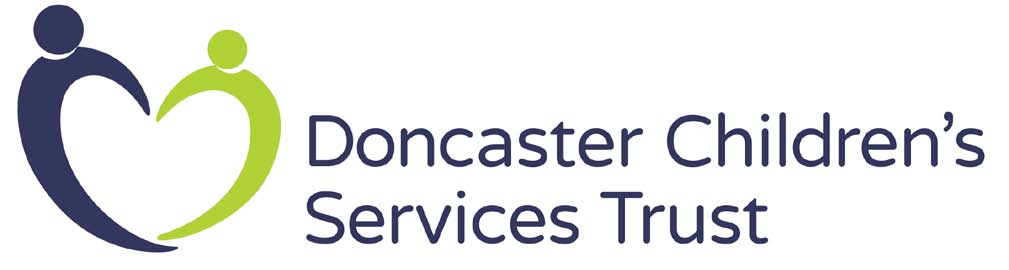 Allegations Against Staff, Carers and VolunteersAll organisations providing services to children (anyone under 18years old) must ensure that those who work with or on behalf of children and young people are competent, confident and safe to do so. Likewise, anyone who comes into contact with children and young people in their work has a duty of care to safeguard and promote their welfare.The vast majority of adults who work with children act professionally and aim to provide a safe and supportive environment which secures the well-being and very best outcomes for children and young people in their care. However, it is recognised that in this area of work tensions and misunderstandings can occur. It is here that the behaviour of adults can give rise to allegations of abuse being made against them. Allegations may be misplaced or malicious. They may arise from differing perceptions of the same event, but when they occur, they are inevitably distressing and difficult for all concerned. Equally, it must be recognised that some allegations will be genuine and there are adults who will deliberately seek out, create or exploit opportunities to abuse children. It is therefore essential that a clear process exists for the investigation and resolution of allegations made for the benefit of all concerned.Who is covered by the allegations against staff process? This process covers all persons working within the children’s workforce in either a paid or unpaid capacity and includes volunteers and foster carers. This includes anyone working in a health, education, social care, faith groups or voluntary sector service setting as well as any other service provided to children. An adult may have more than one role working with children and their suitability must be considered in whatever capacity they are working with children.Who is responsible for the allegations against staff process in Doncaster? The process is managed by Doncaster’s LADO (Local Authority Designated Officer). All local authorities must have a LADO who is responsible formanaging individual cases providing advice and guidance liaising with police and other agencies Monitoring progress of cases for 	timeliness, thoroughness and fairness. The LADO can be contacted as follows: LADOMary Woollett CentreDanum RoadDoncasterDN4 5HFLADO Tel: 01302 737748LADO Administrator Tel: 01302 737332email: LADO@dcstrust.co.ukEducation related enquiries may be emailed to educationsafeguarding@doncaster.gov.uk or contact Sarah Stokoe  When is it necessary to contact the LADO? All allegations that meet the following criteria must be reported to the LADO within one working day, where it is alleged that someone has:• behaved in a way that has harmed a child, or may have harmed a child;• possibly committed a criminal offence against or related to a child;• behaved towards a child or children in a way that indicates he or she would pose a risk of harm if they work regularly or closely with children. The LADO can also be contacted for advice regarding concerns or suspicions about behaviour towards children by staff within Doncaster’s children’s workforce. What happens when I contact the LADO?Most referrers will be asked to complete a referral form and where necessary provide other supporting information. The LADO will then complete an initial evaluation and provide advice regarding the pathway to be followed to resolve the allegation.The LADO will advise the employer whether or not informing the parents of the child(ren) involved will impede the disciplinary or investigative processes. Acting on this advice, if it is agreed that the information can be fully or partially shared, the employer should inform the parent/s. In some circumstances, however, the parent/s may need to be told straight away (e.g. if a child is injured and requires medical treatment).The parent/s and the child, if sufficiently mature, should be helped to understand the processes involved and be kept informed about the progress of the case and of the outcome where there is no criminal prosecution. This will include the outcome of any disciplinary process, but not the deliberations of, or the information used in, a hearing.The employer should seek advice from the LADO, the police and / or LA children's social care about how much information should be disclosed to the accused person.Subject to restrictions on the information that can be shared, the employer should, as soon as possible, inform the accused person about the nature of the allegation, how enquiries will be conducted and the possible outcomeThe LADO may also need to hold a LADO strategy meeting and will need to ensure that the relevant people are invited to it and any follow up meetings to ensure that the full scope of the enquiry can be effectively addressed. This will include an invitation to the employers Senior Manager unless there is good reason not to do so.A LADO strategy discussion or initial evaluation can be conducted by way of a series of video/telephone calls with a dedicated minute taker wherever practicable.The LADO will normally chair the LADO strategy/evaluation meeting and the participants should be sufficiently senior to contribute all relevant available information about the allegation, child and accused person and make decisions on behalf of their agencies.The LADO should regularly monitor the progress of cases either by:• Holding review LADO strategy discussions/meetings; or• By liaising with the police and/or children’s social care, employers and any other relevant parties.A final LADO strategy or evaluation discussion/meeting should be held at the end of enquiries to ensure that all tasks have been completed and where appropriate to agree an action plan for learning lessons in order to inform future practice.There should be an identified outcome for all allegation investigations:Substantiated: there is sufficient identifiable evidence to prove the allegation;False: there is sufficient evidence to disprove the allegation;Malicious: there is clear evidence to prove there has been a deliberate act to deceive and the allegation is entirely false;Unsubstantiated: this is not the same as a false allegation. It means that there is insufficient evidence to prove or disprove the allegation; the term therefore does not imply guilt or innocence.Will suspension be necessary?Decisions about suspension are made on a case by case basis and depend on the nature and seriousness of the allegation. Whilst the LADO can offer advice only an employer may make a decision to suspend a staff member. Many people subject to allegations are not suspended although their working arrangements may be adjusted whilst the matter is followed up.The possible risk of harm to children posed by an accused person needs to be evaluated and managed effectively - in respect of the children involved in the allegations, and any other children in the individual’s home, work or community life. In some cases, this requires the employer to consider suspending the person. Suspension should be considered in any case where; • There is cause to suspect a child has suffered, or is likely to suffer significant harm; or• The allegation warrants investigation by the police; or• The allegation is so serious that it might be grounds for dismissal.People must not be suspended automatically or without careful thought and it should not be considered as a default option. Employers must consider carefully whether the circumstances of a case warrant a person being suspended from contact with children until the allegation is resolved.How long will an allegation take to investigate?It is important that allegations are investigated as quickly as possible for all concerned. Initial evaluations by the LADO begin immediately and initial advice is given within a few days and usually concluded within a month. More complex investigations or those involving the police can take longer but the LADO is expected to monitor these for timeliness and assist in resolving delays where possible.Key points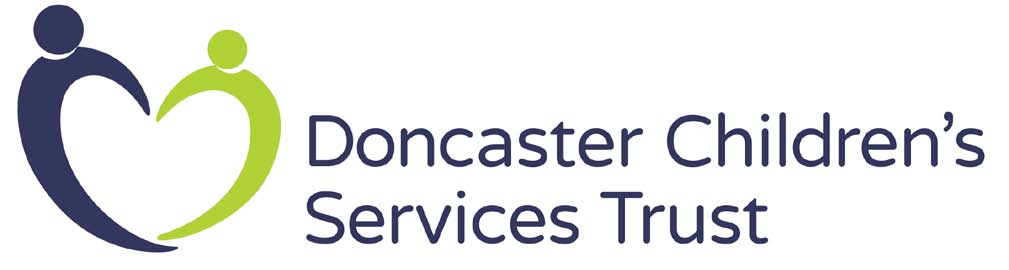 Regardless of the nature of allegations and who receives the allegation, it must be reported to the LADO. This must include situations where the worker resigns. Compromise agreements are not acceptable in such circumstances and may put others at risk in the future.Complaints procedures are separate to the allegations process and just because someone does not wish to make a complaint, this does not mean the allegation should not be considered and investigated.Any allegation is likely to cause anxiety and distress to all those involved. Early contact with the LADO for advice and guidance will assist with the process and ensure that support is considered at the earliest opportunity.It is extremely important that when an allegation is made, the organisation makes every effort to maintain confidentiality. This is important for both the adult who has been accused and for the child(ren) concerned.There is a legal requirement for organisations to make a referral to the DBS (Disclosure and Barring Service) where they think that an individual has engaged in conduct that harmed (or is likely to harm) a child; or if a person otherwise poses a risk of harm to a child. This applies even if that person has subsequently resigned or the organisation no longer uses their services.LADO01302 737748LADO details Milovan Orlandich and Caroline Tanner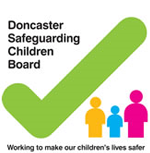 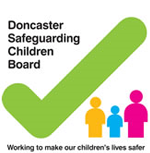 ANNEX BGuidance on Supporting Adults who disclose non recent (historical) child/young person sexual abuseDOCUMENT CONTROLContentsAcknowledgementsRational for the guidancePrinciples applying to the disclosure of non-recent sexual abuseDefinition of non-recent sexual abuseReasons why individual may be reluctant to disclose their experiences of abuseResponses to a disclosure of non-recent sexual abuseTimescale                The Joint DSCP and DSAB Safeguarding Strategic Plan 2019:               South Yorkshire Principles and Approaches for Safeguarding Adults 2019:AcknowledgementsWe would like to thank C who has bravely shared her experiences and supported the development of this guidance.RationaleThis guidance has been developed as a result of a brave individual who shared her experience of sexual abuse as a young adult. Nationally there is a growing recognition of child sexual abuse and that it is not uncommon for individuals not to disclose until their adult years. The National Inquiry into Child Sexual Abuse is underway and a number of high profile cases have reinforced the extent and long term impact of abuse in childhood/ adulthood.It is very difficult for individuals to speak out about the abuse they have suffered and it takes courage to come forward and share their experiences. The response and support individuals receive is crucial and it is incumbent on agencies to ensure that staff are trained and demonstrate compassion and competence in knowing where to report and how to support an individual who makes a disclosure.There is a large amount of literature on the negative consequences of untreated trauma of abuse. The impact of sexual abuse on mental health can be long term and profound particularly if people do not get a helpful response when they disclose.Principles applying to disclosures of non-recent (historical) sexual abuseHistorical allegations of abuse should be responded to in the same way as contemporary allegationsAbuse can be reported regardless of how long ago it happenedAbuse is never the fault of the victimIndividuals who make allegations of non-recent abuse will be believed and supported to seek the help they wishIt is important to consider whether the alleged offender could still pose a possible risk to children or vulnerable adults, if so safeguarding procedures should be followedThe individual who made a disclosure should always be fully informed regarding the processThe individual who made a disclosure should have one consistent staff member to support themConsideration should be given to whether the individual who made the disclosure wants a male or female supporter allocated and this should be facilitated wherever possibleSupport for individuals should be coordinated and independent support outside of the organization where a concern is raised about a professional within it, should be incorporated into the packageIn all cases, there should multi agency consideration of the issues which will involve joint discussion and liaison between agencies.The Local Authority Designated Officer (LADO)/ People in Positions of Trust (PiPOT) Lead has a specific response to historical allegations against people who work or worked with children, young people/ vulnerable adultsThe individual who made the disclosure should have regular contact with the same person at intervals agreed with the individualDefinition of non-recent (Historical abuse) sexual abuseAn allegation of sexual abuse made by or on behalf of someone who is now 18 years or older, relating to an incident which took place in their childhood or early adult years.Abuse will often involve the corruption of a trusting relationship through a process commonly termed as ‘grooming’.People may perpetrate abuse for many years and they can abuse the same victim or a number of victims over a period of time.It is common for offenders to seek a position of trust either in their personal lives or through employment which allows them to gain access to children and young people.Reasons why individuals may be reluctant to disclose their experiences of abuseFear of not being believedFear of being blamed by others for what has happenedFeeling shame about what has happened to themFear caused by threatsLove or attachment to the person who abuse themBeing in denial about what has happened or experiencing dissociation triggered by memories of abuseFeeling that they are the only person this has happened toFeeling scared that the family will break up as a result of disclosureFear of racismGender stereotypingFear of exclusion from the communityFear they may lose their job, damage their careerFear of re victimisationFear of courtResponses to a disclosure of non-recent sexual abuseWhen an adult makes a disclosure to a professional that he/she has suffered abuse as a child/young person the professional to whom the disclosure is made should:Clarify whether there are any children/ young people or adults who may currently be at risk from the alleged perpetratorAscertain whether the adult is aware of the alleged perpetrators recent or current whereabouts and any contact the alleged perpetrator may have with children/ young people/ adultsAdvise the adult to make a formal complaint to the police and offer the individual support in making the formal complaint to the policeA referral can be made to children or adult social care and where it is believed that the alleged perpetrator has contact with children/ young people a referral to children’s social care should be made. Equally, if it is believed that the alleged perpetrator has contact with vulnerable adults then a referral to adult social care should be made.It is recognised that disclosure can be anxiety provoking for individuals, however feedback given by victims of abuse identify the reason for their disclosure is that they do not want others to suffer the same experiences as they did and are prepared to pass on information to protect others.In the circumstance where the adult does not wish to report to the police, but it is believed other children/ young people or vulnerable adults could be at risk, it should be explained to the individual the professional’s duty to refer to social care to safeguard other individuals.The professional should record the discussion in detailIf the individual wishes to remain anonymous, where possible this will be respected.The professional receiving the disclosure should liaise with the named safeguarding professional in their organisation for advice and guidance and to ensure a comprehensive package of support can be put into placeThe two main referral points for receiving non recent allegations of abuse are the police and adult or children’s social care services.Upon receipt of an allegation of non-recent abuse it is important that agencies come together to consider the parameters of multi-agency support for theindividual alongside the criminal investigation. In order to facilitate this, a historical abuse strategy/planning meeting will be called by either the police/ social care/ LADO/ PIPOT Lead.Relevant agencies will be invited to participate in the historical abuse strategy/planning meeting through:Sharing all the relevant informationEnsuring that all safeguarding checks and any resulting actions have been completed or are in the process ofEnsure all appropriate support is in place for the victimConsider advocacy for the individual ensuring that it is informed through discussion with themDecide on how best to progress the caseConsider if the there are several unrelated children/ young people/vulnerable adults and/or more than one perpetrator and the Investigating Complex (organised or multiple) Abuse procedure should be followedAgree a plan for any further workAgree when the alleged perpetrator should be made aware of the allegationConsider if a referral needs to be made to a regulatory bodyConsider if a further meeting is requiredArrange independent support for the individual e.g. DRASACSConflicts of InterestIt is recognised that there may be occasions where an individual receives or is made aware of a disclosure and there could be a conflict of interest due to a personal connection to the person whom is alleged to have perpetrated abuse. It is important that this is disclosed to a manager/ member of the safeguarding team immediately. Action can then be taken to remove the individual affected by the conflict of interest from further enquiries/ investigation/ support regarding the disclosure made.TimescalesDisclosures of non-recent abuse where there are concerns about other potential victims should be reported to either the police or social care services within 1 working day.Timescales for action will follow the statutory guidance being applied e.g. Working Together to Safeguard Children 2018, the Care Act 2014Annex E New 2021 LOCAL SOLUTIONSFour Local Solutions groups have been established across the borough to support families who may need additional support.The Local Solution groups are made up of a range of practitioners (further details below), who come together regularly to meet the needs of children, young people and their families. The groups are based in each of Doncaster’s locality areas, Central, North, South and East so that practitioners can be on the ‘ground’, and work with communities, building on the many strengths and assets already in place. How to make referrals into Local SolutionsIf you feel a family you are working with would benefit from the support of the local solutions group, you can make a referral into the Local Solutions Group. You can do this by contacting your local group: Central: LocalSolutionCentral@doncaster.gov.ukNorth: LocalSolutionNorth@doncaster.gov.ukEast: LocalSolutionEast@doncaster.gov.ukSouth: LocalSolutionSouth@doncaster.gov.ukWhen you make contact with your Local Solution Group, it is important to send the information needed to progress the referral:Family Details: The names, dates of births of family members, address and contact phone numberWhat you are worried about:  A summary or bullet points of the situation or needsWhat is working well: A summary of the strengths and positive factors already in placeWhat would help: Idea’s from the family or yourself as to what would help improve thingsThe LSG initial conversation form FAQs and additional information can be viewed In Annex E.named Governor responsible for policy:Named Head Teacher / Principal:Martin OldknowSarah HallApproved:Date October 2021Signed:  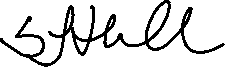 Reviewed/ Revised on:Next review date October 2022Local Authority Statement4Governors Statement6Model Policy Introduction7Safeguarding Key Contact Details13Procedures15Child Exploitation (CCE and CSE) 17Unexplained and Sudden Child and Young Peoples Notified Death20Support to Pupils21The Roll of Designated Safeguarding Lead and Deputy Safeguard Lead22Record Keeping24Archiving & Information Sharing27Working with Parents & Other Agencies to Protect Children30Local Solutions30Early Help Enquiry31Early Help Support32Young Carer’s Service33Children with Additional Needs (Including Looked After Children) 33Part Time Provisions/ Part Time Timetables33Liaison with Other Agencies during COVID-19 Pandemic (SPOC) 34Initial Child Protection Conference/ Reviews34Child Protection Conference’s and LAC Reviews during COVID-1935Managing Attendance35Children Missing Education36Elective Home Education37School Nursing- Access to Universal Provision37Secondary School Offer (School Nursing) 38CAMHS/ Mental Health38Fabricated Induced Illness39The Curriculum39On Line Safety- Remote Learning40Suicide Prevention40Gambling & Problematic Gaming 41Whistle Blowing42Physical Intervention42Internet Safety42Anti-Bullying43Racist Incidents/ Homophobic/ Bi-Phobic/ Trans- Phobic/ Language/ Equality Act45Human Trafficking46Preventing Radicalisation47PREVENT48FGM (Female Genital Mutilation) 49Honour Based Violence 50Forced Marriage50Private Fostering51Domestic Abuse52Operation Encompass 53Substance Misuse53Procedures for Managing Allegations Against Staff, Carers & Volunteers (LADO) 55LADO Arrangements in Doncaster56School/ College Referrals57Recording, Monitoring & Tracking 58Procedure for Allegations against Staff, Carers and Volunteers58Safer Recruitment, Selection and Pre-Employment Vetting (COVID-19) 59Safeguarding Training & Support (for staff during COVID-19) 61Health & Safety63Managing Medicines63Monitoring & Evaluation 64School Setting Policy Relevant to Safeguarding Children66Doncaster Recommended Cross Referencing of Safeguarding Policy 72Safeguarding Children Policy Front Sheet75Best Practice Record Keeping77Logging a Concern About a Childs Safety and Welfare79External Concern Shared82Example Summary Sheet83Safeguarding Children Data Base (example template) 84Body Map Guidance for Schools 85Part Time Timetable Guidance for Schools and Academies90Part Time Timetable Reporting Form95Auditing of Pupil Records97Doncaster Children’s Service Trust Information Booklet100Guidance on Supporting Audits Who Disclose Non Recent (Historic) Child/ Young Person Sexual Abuse104The Designated Senior Member of staff /lead for Safeguarding (Child Protection) is:Mrs Sarah HallDesignated Safeguarding Lead (DSL) is:Mrs Sarah HallThe Single Point ofContact for EarlyHelp / DCS Trust Multi Agency Access Point in our setting is/:  Mrs Sarah HallThe method for contact will be through email at sarah.hall@vennacademy,org. The named Safeguarding Lead during holiday periods representing the school / academy is: Mrs Sarah Hall and any changes will be emailed to cypssafeguardingsupport@doncaster.gov.uk A DSL is required at all times.Operation Encompass(Any changes to be emailed to cypssafeguardingsupport@doncaster.gov.uk) Named contact for Operation Encompass is: Mrs Sarah HallThe Deputy Designated Safeguarding Lead is:Mrs Sarah RobinsonContact Details:sarah.robinson@vennacademy.orgDuring COVID, a trained DSL or deputy from a Marshland Primary Academy can be available for contact via phone or mobile video, making from home if necessary.The designated teacher for looked after children is: Contact Details: Mrs Sarah Hallsarah.hall@vennacademy,org.The nominated Child Protection/ Safeguarding Governor is: Contact details: Mrs Martin Oldknowmartin.oldknow@vennacademy.orgThe nominated governor for looked after children is: Contact DetailsMrs Martin Oldknowmartin.oldknow@vennacademy.orgThe named PREVENT lead is: Mrs Sarah HallThe named CE lead is: Mrs Sarah HallThe named mental first aider is: Mrs Sarah HallThe named on-line protection officer is: Anti- Bullying Officer: LGBTQ Lead: Mrs Sarah HallThe named complaints handler is: Mrs Sarah HallThe named LAC officer is: Mrs Sarah HallThe named staff member to support sexual violence and harassment concerns is: Mrs Sarah HallThe head teacher is: The head teacher is the lead officer for allegations made against staff. Contact Details: Mrs Sarah Hallsarah.hall@vennacademy,org.Only use this email address to contact LADO office: LADO@dcstrust.co.uk in all cases the REPORT it now form must be completed.Contact Details: LADO Administrator - 01302 737332Milovan Orlandich - 01302 736784Caroline Tanner- 01302 736473(Monday, Tuesday and Thursday)The Local Authority Designated Officer’s (LADO) are Milovan Orlandich and Caroline Tanner. Conference chairs will deputise where required. Low Level LADO advice to: educationsafeguarding@doncaster.gov.ukDoncaster Council’s Safeguarding Manager is: Sarah StokoeContact Details: Sarah.Stokoe@doncaster.gov.uk 01302 736743LEGALLY REQUIRED (DfE statutory/ recommended policies and procedures highlighted in RED)Notes - (suggested details)In place?Name of Policy (if different)Person(s) responsibleReview DateAction Plan following OfSTED InspectionAddress any issues relating to safeguardingSpeak with your lead governor and map Working Together and Keeping Children Safe in Education –RAG rate per sectionVirtual College S175/157 annual safeguarding report – check actions from previous years and agree any development for safeguardingConsider Full Health Check to review safeguarding via PiL or Sarah StokoeDSL uses Buy Doncaster resources and also attends relevant training - see CPD guide – additional training sought to ensure ` regular updates are provided to all the school community.Register of pupils’ attendanceAttendance PolicyRegister of pupils admission to schoolsInclude targets and links with safeguardingCMECiC / LACEHEManaged MovesSeveral contact numbers for each child (Sept 2018 requirement for improving attendance) Support for the inclusion charter markPatterns of absence explored in the context of safeguarding – DSL meets key professionals in school, e.g. SENCOGDPRFreedom on InformationSecurity of information. Named data controller.Record keeping. Sharing of information.Security of informationSafe storage of recordsEncrypted emailsSingle Central Record of Recruitment and Vetting ChecksEnsure all CRB references removed from current policies – now the DBS service. KCSIE and DBS checking requirementsRecruitment and retention policy – safer recruitment, gaps in employment. Risk assessment in placeRegular audit of staff personnel files conducted and SCR signed termly by Chair of Governors.Safer recruitment training undertakenChild Protection Policy (safeguarding)and ProceduresDetailed procedures familiar to all staff, Governors and volunteers, all of whom have a copyAll staff know how to access DSCP on line proceduresModel LA safeguarding policy adapted or adopted in the settingUpdates accessed via buy Doncaster DSL resource bank.Complaints Procedure StatementHead Teacher, Deputy Head Teacher, Chair and Vice-Chair of Governors to be thoroughly versedClear policy available on the schools website for allSerious untoward incidents reported to the LAAny EFA/Ofsted complaints notified via the LA and clear response in place.Equality Information and Objectives (Public Sector Equality Duty) statement of publicationIncludes all protected characteristicsIncludes reporting and recording incidents (homophobic, race, SEN, disability etc.)School Behaviour PolicyBehaviour Principles written statementInclude measures taken for safeguarding children; cross-reference to physical restraints policy/positive handlingStaff code of conductRewards/SanctionsCould link Anti-Bullying Policy here* however recommended to have separate policy by ABA lead.Health and SafetyInclude measures taken for safeguarding childrenFirst Aid. Administration of medicines. RIDDOR and reporting incidents. Access to ECPs or 999 for injuries.First Aid Risk Assessment in placeRisk Assessments	include measures taken for safeguarding children; evidence of a clear procedure and record keeping systemsHome-School AgreementsInclude measures taken for safeguarding childrenMinutes of and papers considered at meetings of the Governing Body and its CommitteesIncludes reviewing and monitoring of safeguarding procedures as a regular item.Premises management documentsVisitor protocolsUncollected children protocolVolunteers and contractors in schoolProspectusInclude information on school's duties and procedures regarding safeguarding children; include name of Designated Officer(s)School/setting Information published on websiteLatest safeguarding policy is up to date (no more than 1 year old)The Safeguarding CurriculumThis could link to:Relationship and Sex Education (RSE)SMSC CurriculumInclude how curriculum contributes to safeguarding children. In addition, a school flow chart for staff to prevent, recognise and respond to:Domestic AbuseYoung CarersChild Sexual ExploitationForced MarriageFGMDomestic Violence Lesbian/Gay/Bi/Questioning-challenging Homophobic, Transphobic or bi-phobic languageDrug/Alcohol/Substance misuseRisky BehavioursTeenage PregnancyObesity Mental healthSelf-harm/eating disorders etc.Link to healthy schools / PSHE curriculumPrimary school safeguarding training for young people via the NSPCCOn line safety includedCEOP Think u Know resources or training accessedSpecial Educational NeedsInclude reference to safeguarding children, particularly regarding identifying safeguarding needs of individuals Young CarersInclude how young carers are identified supported and referred to the young carers support serviceStatement of procedures for dealing with allegations of abuse against staffManaging Allegations of abuse against staffStaff Discipline, Conduct and Grievance Procedures)Include details of procedures that must be followed if allegations of abuse are made and information for staff involved.Clear LADO procedures in place and Headteacher is the main contact under KCSIE for all allegations against staff (unless against the Head)DSCP on line procedures accessed and clear immediate referral to LADO if thresholds are met.Code of Conduct In line with the recommended LA Code of ConductAll staff receive a copy Safer working practice guidelines in place to Managing Long Term IllnessManaging Medical Conditions	.				DfE templates usedSpecialist training in placeTriangulation with named school nurses / parents to implement health care plan.Suicide Prevention PolicyPapyrus (Prevention of Young Suicide) Safer Schools Guidance is implemented.PREVENTSelf-assessment in placeFiltering system in place on all ICT equipmentStaff have received WRAP trainingTrained trainers in place (if applicable)School curriculum reflects fundamental British ValuesEmergency PlanningThe school has a robust Emergency Plan in placeSerious Untoward Incident (SUI)The school is aware of how to investigate any near misses and completes the LA SUI where appropriateDONCASTER RECOMMENDED CROSS REFERENCING OF SAFEGUARDING POLICY TO THE FOLLOWING:Anti-Bullying PolicyAgreed school definition in line with DSCP/LA definitionDoncaster anti-bullying charter markPeer mentoring policyPolicy makes reference to homophobic bullying Reporting and recording procedures in placeCommon staff approach in tackling homophobic language and any incidents of bullyingSafe working practices for the protection of children and staff in education settings - boundaries to professional behaviourLA Code of conduct*include in department handbooks guidance about which behaviours constitute safe practice and which behaviours should be avoided.Conduct and what constitutes a referral to LADOInternet access and usee-safetyE-SAFETY POLICYInclude clear rules regarding what is permissible for staff and pupils and pupil supervision requirementsSocial media policy communicated with parentsStaff clear on how to stay safe on lineDSL aware of legal support where neededLoss/Divorce/Separation Bereavement PolicySuicide Prevention PolicySupport for Mental Health and Wellbeing PolicyOut of school visitsAfter school clubsInclude explicit references to safeguarding childrenCare Taken within risk assessments to rooms, transport arrangements etcClear registers and communication between class and club in place and parents provide emergency contact numberUse of photography and video recordingInclude protocols for displaying photographs, publication in prospectuses, newspapers and guidelines for parents at school events.  Parental consent to the use of photographs should be obtained(See DSCP policies and procedures)Clear to protect LAC/CiCSafe entry/exit at key times of the year to ensure children always leave with the appropriate adultRecruitment ProceduresHave rigorous procedure, as detailed in DfE Safer Recruitment and Safeguarding Children in Education. On-going observations/staff supervision. Holiday clubs/extended school activities also considered.CPD training record.Staff and departmental handbooksInduction guide – specific for safeguarding children available (safeguarding policy front sheet). Example lanyard/poster in reception.Include measures school takes for safeguarding childrenPositive HandlingClear procedures based on Team-Teach principles or similar should be referenced for more extreme behaviours.  Clear recording systems should be in placeWhistleblowing Clear information for staff on steps to take if they have concerns about persons working in school.Ofsted whistleblowing proceduresName:Name:Name:DOB:DOB:Class/Form:Class/Form:Class/Form:Ethnicity:Ethnicity:Home Address:Home Address:Home Address:Home Address:Home Address:Telephone:e mail:Telephone:e mail:Telephone:e mail:Telephone:e mail:Telephone:e mail:Status of file and dates:Status of file and dates:Status of file and dates:Status of file and dates:Status of file and dates:Status of file and dates:Status of file and dates:Status of file and dates:Status of file and dates:Status of file and dates:OPENCLOSEDTRANSFERAny other child protection records held in school relating to this child/child closely connected to him/her?YES/NO   WHO?Any other child protection records held in school relating to this child/child closely connected to him/her?YES/NO   WHO?Any other child protection records held in school relating to this child/child closely connected to him/her?YES/NO   WHO?Any other child protection records held in school relating to this child/child closely connected to him/her?YES/NO   WHO?Any other child protection records held in school relating to this child/child closely connected to him/her?YES/NO   WHO?Any other child protection records held in school relating to this child/child closely connected to him/her?YES/NO   WHO?Any other child protection records held in school relating to this child/child closely connected to him/her?YES/NO   WHO?Any other child protection records held in school relating to this child/child closely connected to him/her?YES/NO   WHO?Any other child protection records held in school relating to this child/child closely connected to him/her?YES/NO   WHO?Any other child protection records held in school relating to this child/child closely connected to him/her?YES/NO   WHO?Members of householdMembers of householdMembers of householdMembers of householdMembers of householdMembers of householdMembers of householdMembers of householdMembers of householdMembers of householdNameAge/DOBAge/DOBRelationship to childRelationship to childRelationship to childRelationship to childHome workHome workContact NoSignificant Others (relatives, carers, friends, child minders, etc.)Significant Others (relatives, carers, friends, child minders, etc.)Significant Others (relatives, carers, friends, child minders, etc.)Significant Others (relatives, carers, friends, child minders, etc.)Significant Others (relatives, carers, friends, child minders, etc.)Significant Others (relatives, carers, friends, child minders, etc.)Significant Others (relatives, carers, friends, child minders, etc.)Significant Others (relatives, carers, friends, child minders, etc.)Significant Others (relatives, carers, friends, child minders, etc.)Significant Others (relatives, carers, friends, child minders, etc.)NameRelationship to childRelationship to childRelationship to childRelationship to childAddressAddressAddressAddressTel NoOther Agency InvolvementOther Agency InvolvementOther Agency InvolvementOther Agency InvolvementOther Agency InvolvementOther Agency InvolvementOther Agency InvolvementOther Agency InvolvementOther Agency InvolvementOther Agency InvolvementName of officer/personName of officer/personRole and AgencyRole and AgencyStatus of Child i.e. EHAF/CPP/LAC/CiNStatus of Child i.e. EHAF/CPP/LAC/CiNTel NoTel NoTel NoDateName:Name:Name:Name:DOB:DOB:Form:Form:DateInformation/Details of concerns or contactInformation/Details of concerns or contactPrint Name and Signature BODYMAPNames for Child:Date of Birth:Date of Birth:Name of Worker:Agency:Date and time of observation:Date and time of observation: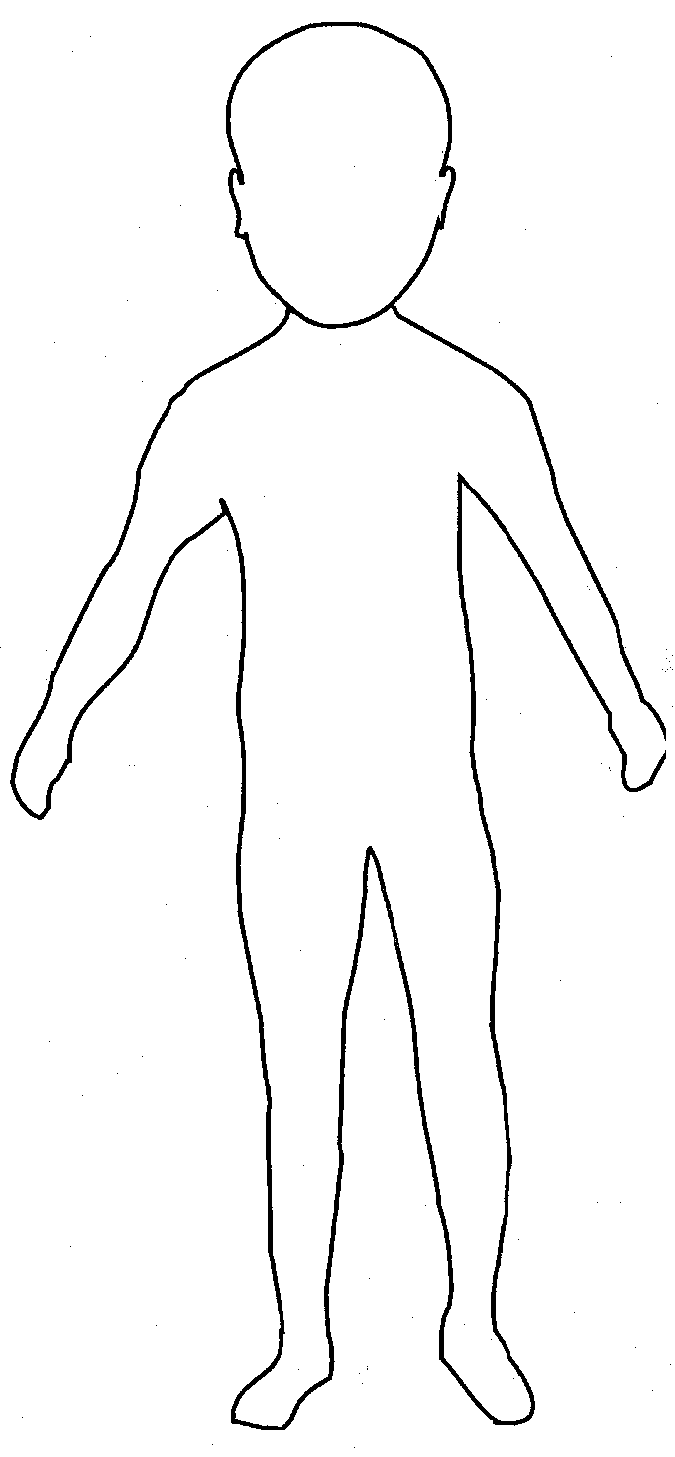 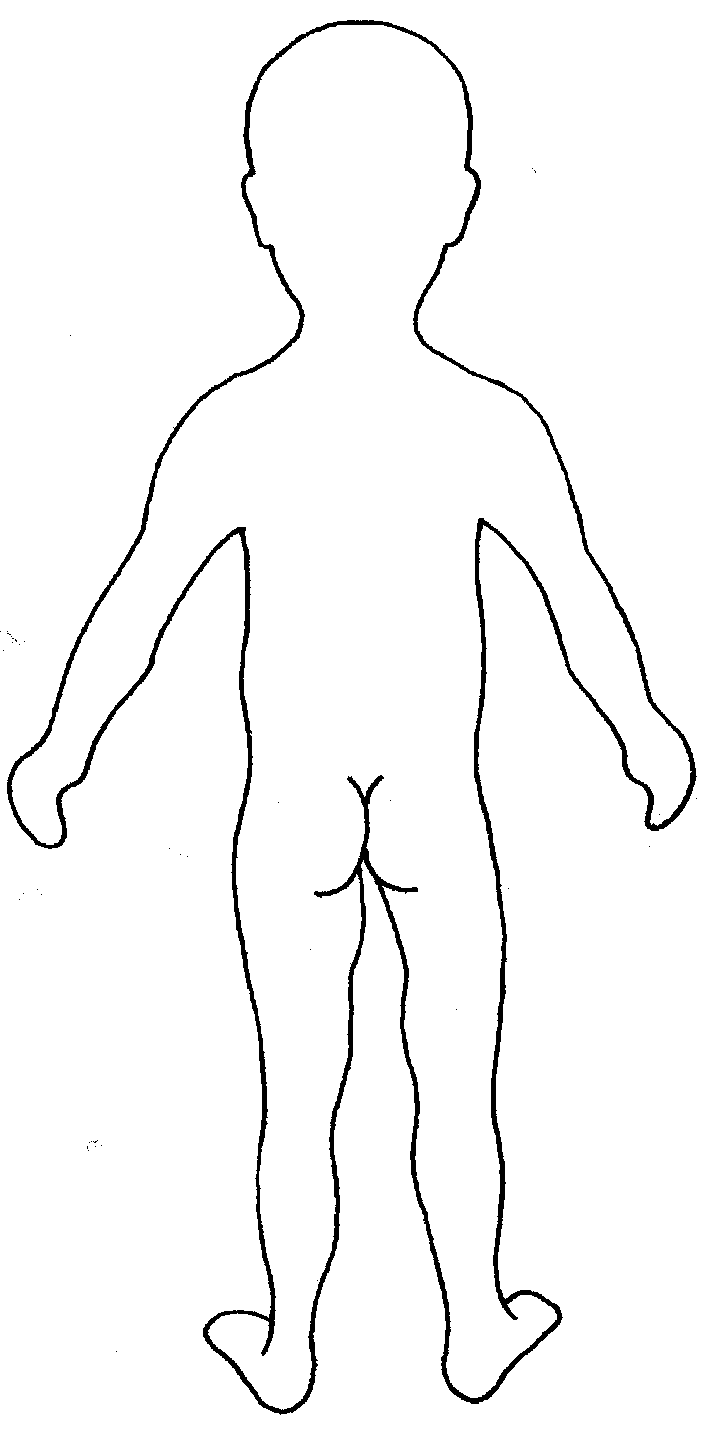 Name of Child:Date of observation: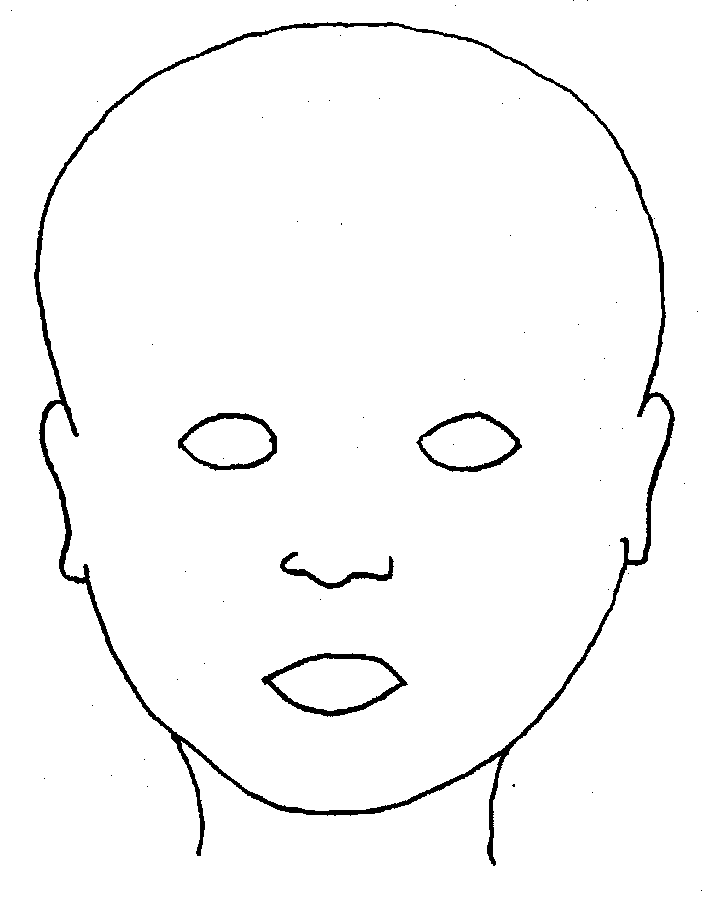 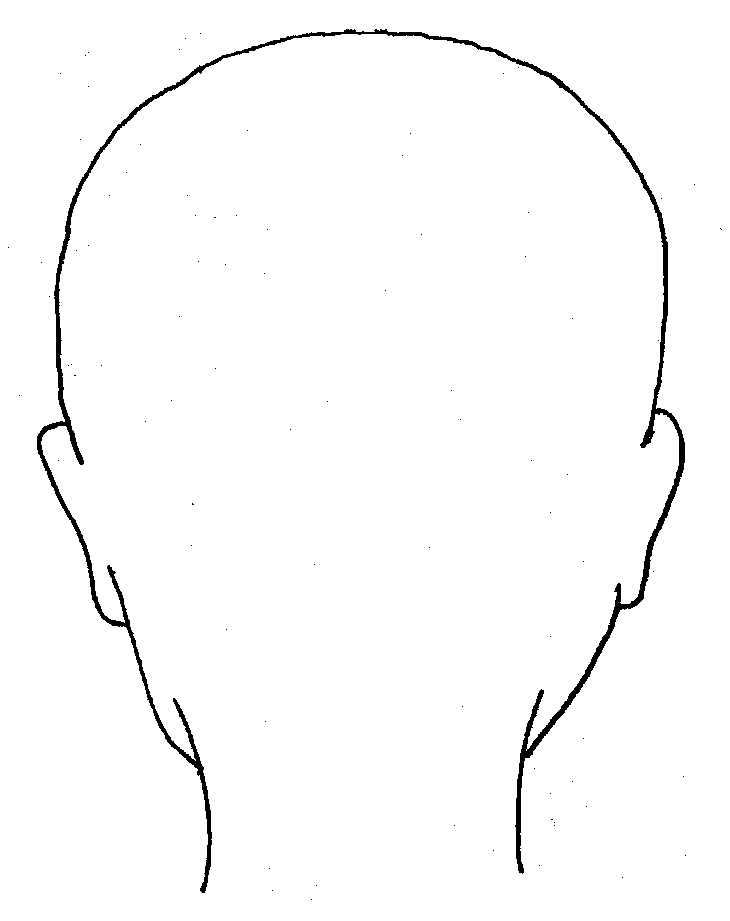 FRONTFRONTBACKBACKBACK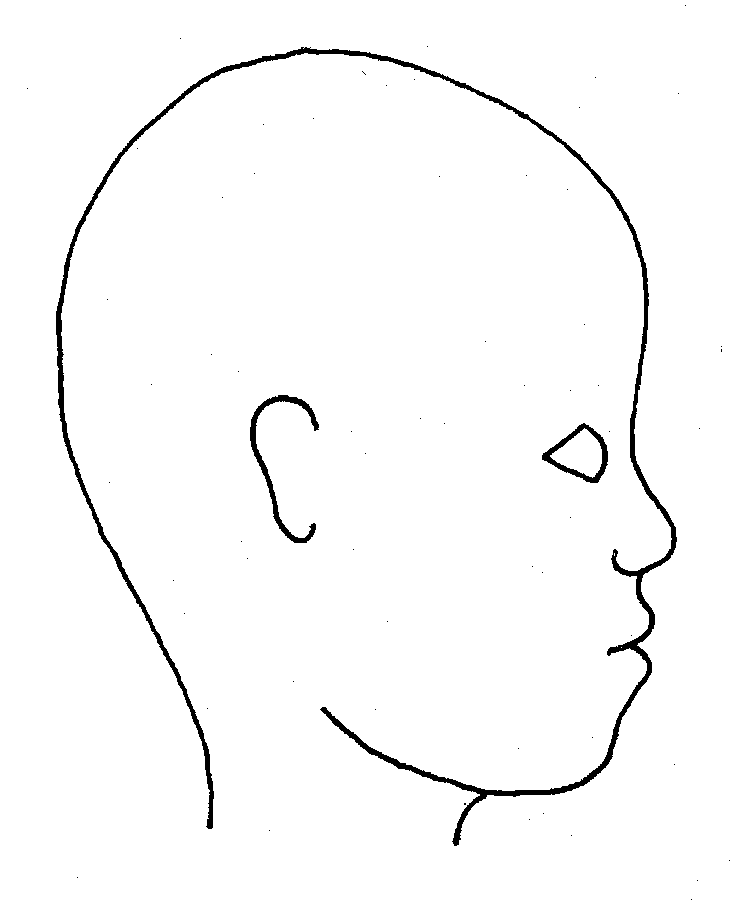 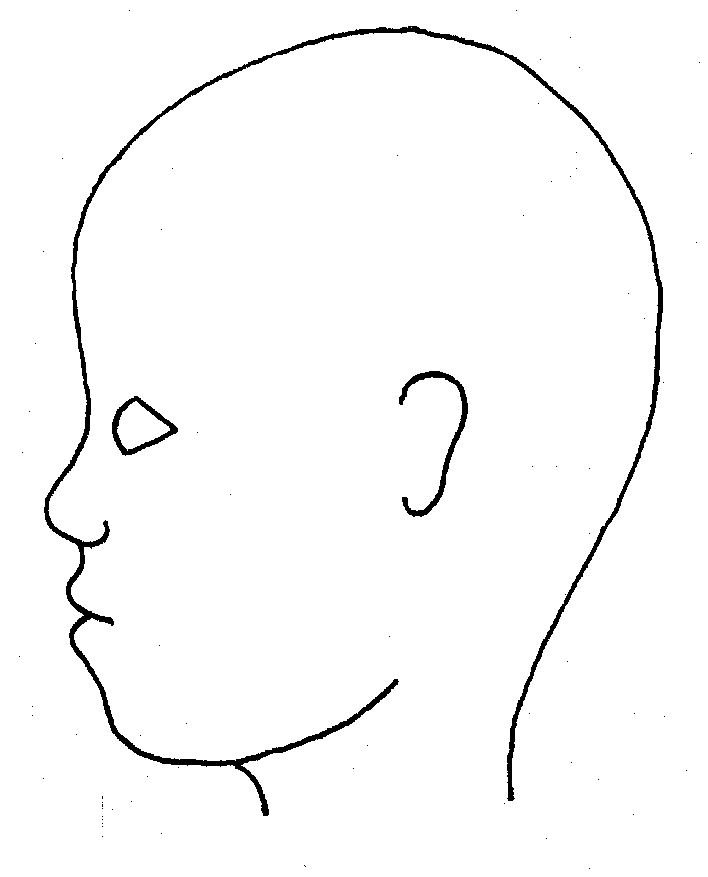 RIGHTRIGHTLEFTLEFTLEFTName of Child:Date of observation: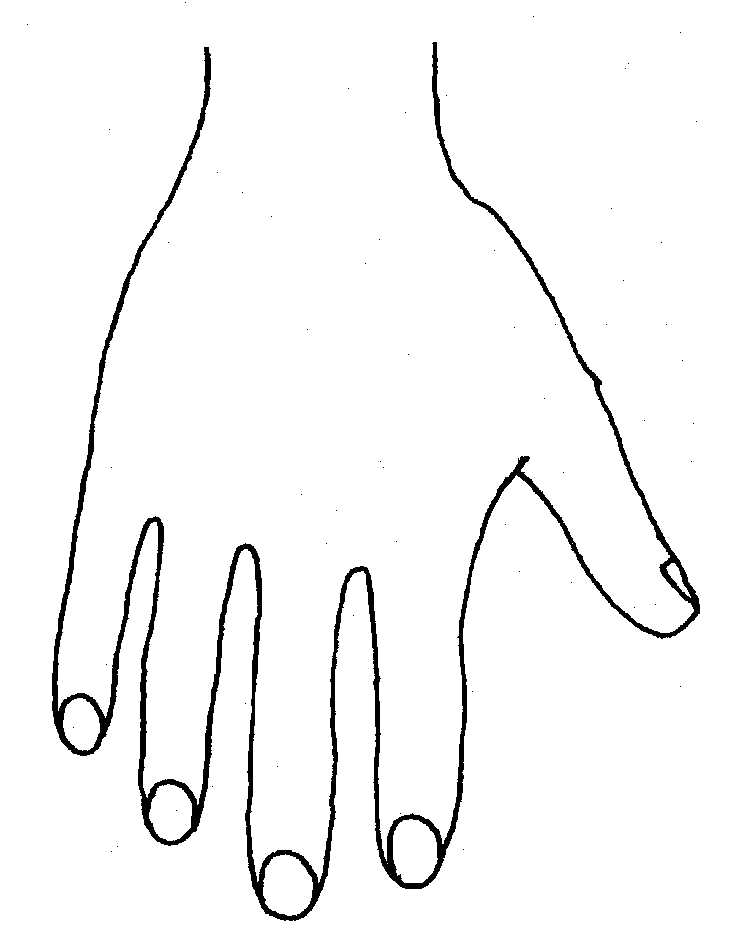 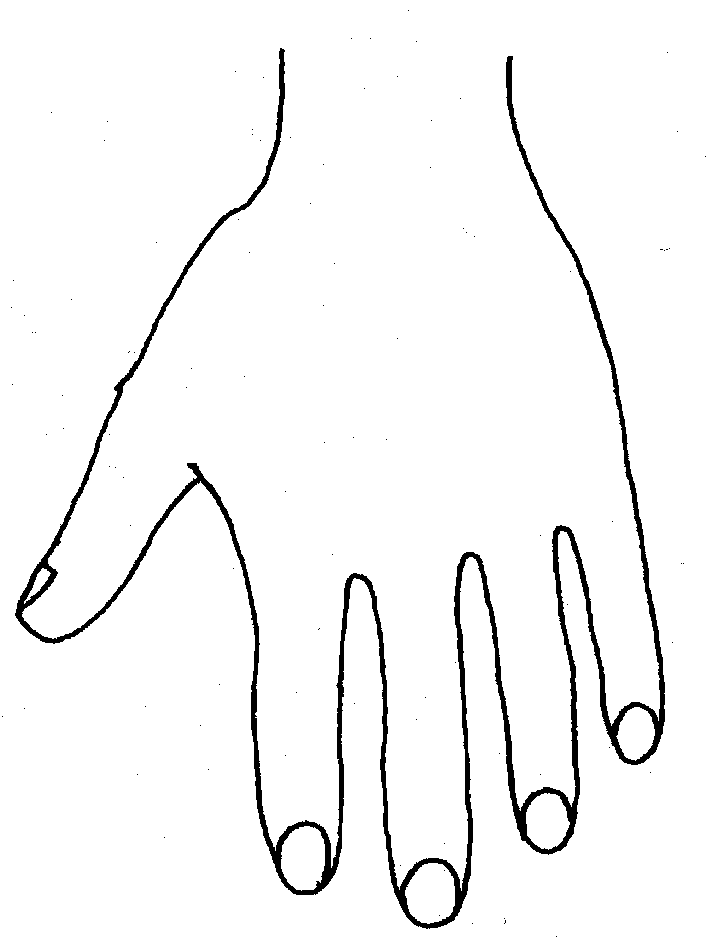 RRLLLLBACKBACKBACKBACKBACKBACK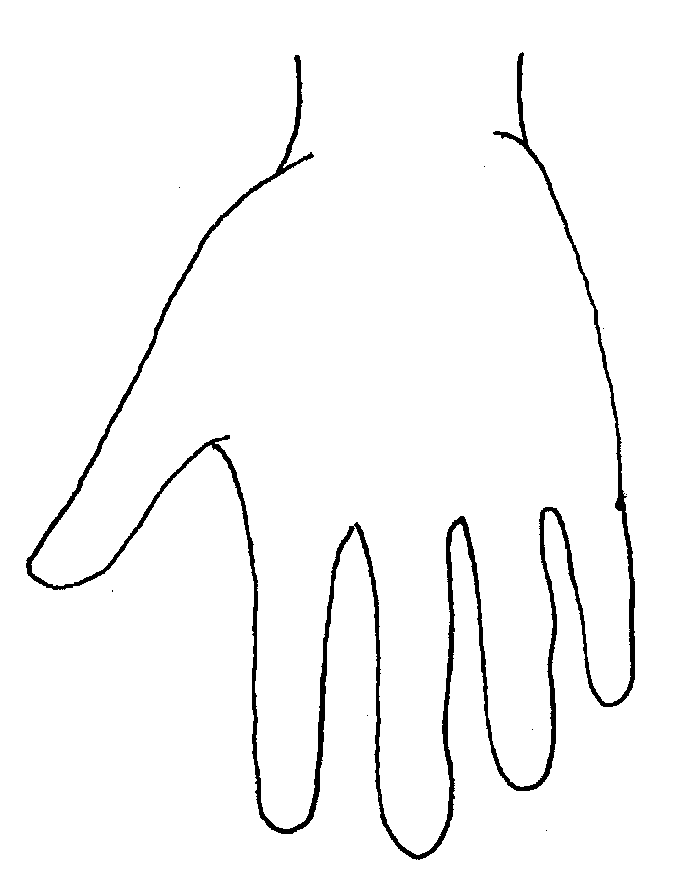 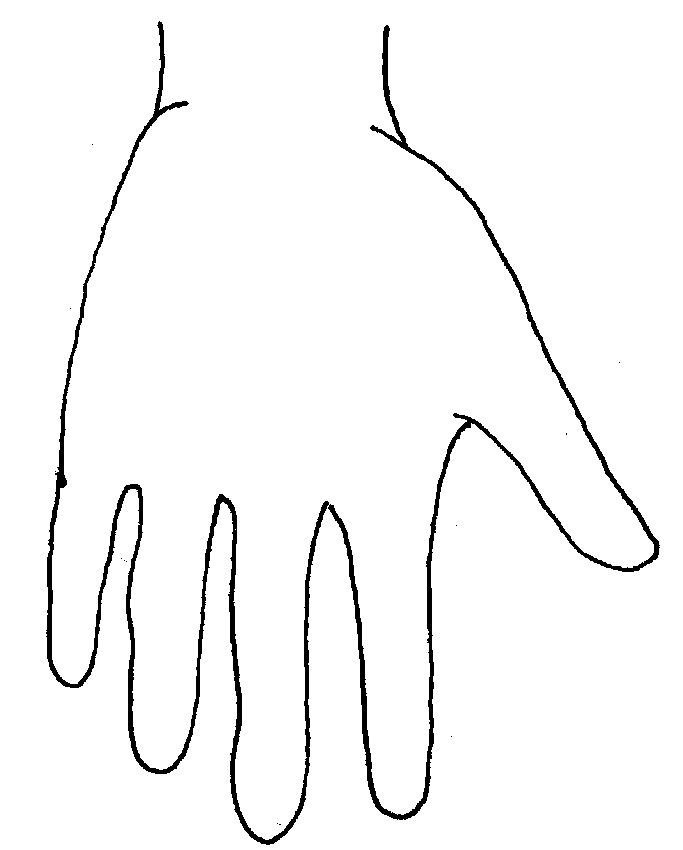 RRLLLLPALMPALMPALMPALMPALMPALMName of Child:Name of Child:Date of observation:Date of observation:Date of observation: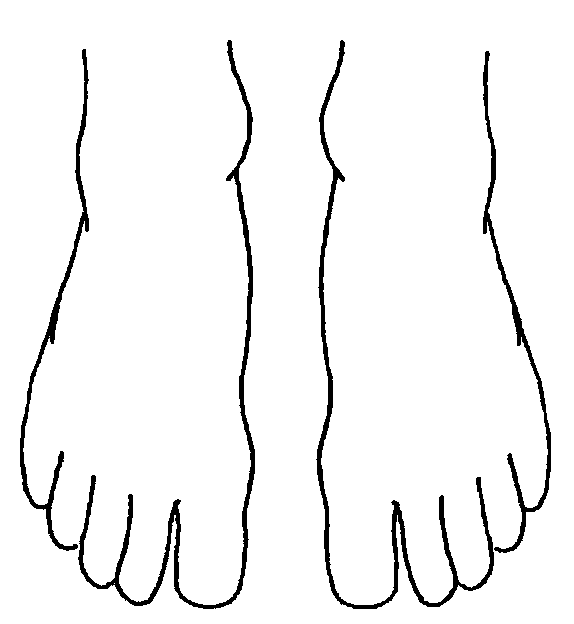 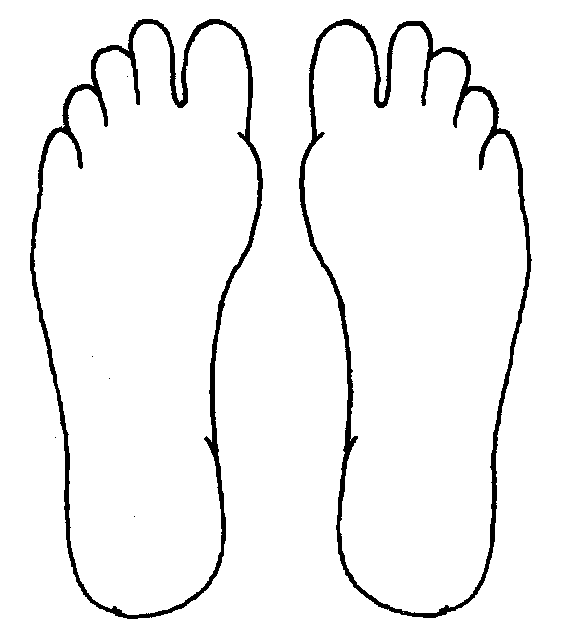 RTOPTOPTOPTOPLRRBOTTOMBOTTOMBOTTOMBOTTOML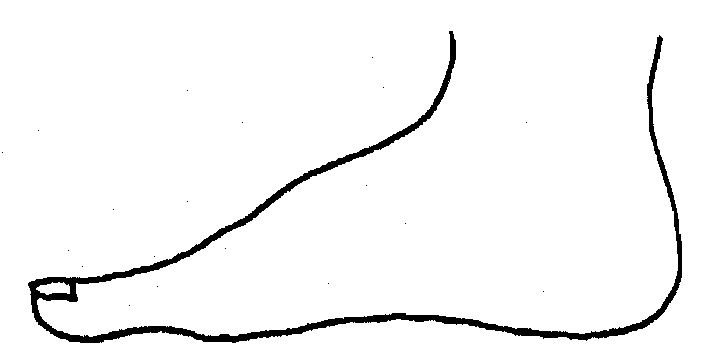 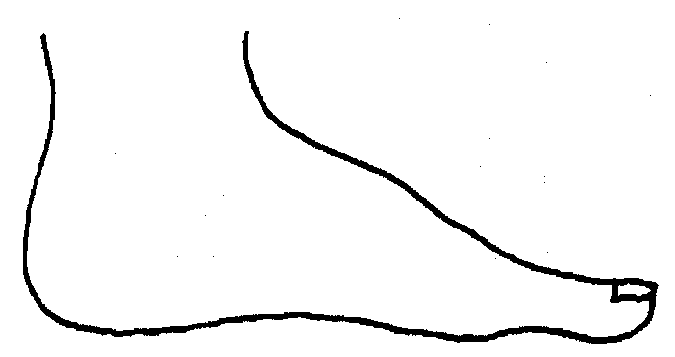 RRRRRRLLLLLLLINNERINNERINNERINNERINNERINNERINNERINNERINNERINNERINNERINNERINNER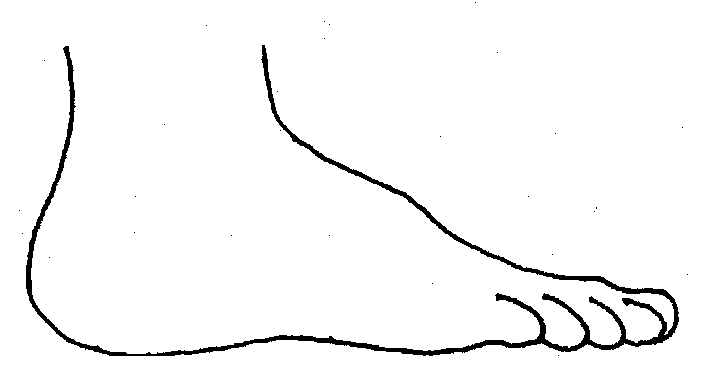 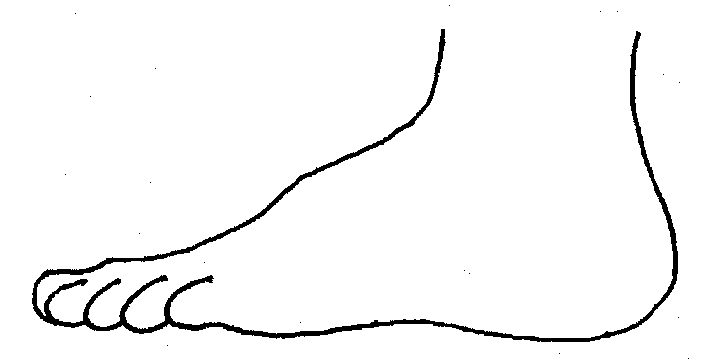 RRRRRRLLLLLLLOUTEROUTEROUTEROUTEROUTEROUTEROUTEROUTEROUTEROUTEROUTEROUTEROUTERPrinted Name and Signature of worker:Printed Name and Signature of worker:Printed Name and Signature of worker:Printed Name and Signature of worker:Date:Time:Date:Time:Role of WorkerRole of WorkerRole of WorkerOther information:Other information:Other information:Other information:Other information:Other information:Other information:Other information:Other information:Other information:Other information:Other information:Other information:
Appropriate assessment has been undertaken and confirms the need for a reduced timetable to secure improved outcomes. 
A risk assessment has been undertaken to ensure pupil safety whilst off-site. 
The objectives of the part-time timetable and the arrangements associated with its creation and review are recorded within a plan. The parent/guardian have consented in writing. If the pupil has an EHCP or Statement, the part-time timetable and plan has been agreed through an interim Annual Review, exceptional circumstances have been considered and relevant Officers informed (see guidance page 5). If the pupil is accessing support from Early Help or Social Care, a multi-agency meeting of professionals involved has been convened to agree the plan. Arrangements have been made to review the plan by the mainstream school within 8 weeks. The plan ensures that the pupil has sufficient (amounting to full time) education and appropriately differentiated work to complete for the hours out of school. Arrangements for marking, assessment and feedback are in place.  
Complete the part-time timetable reporting form and return to the LA at bits@doncaster.gov.uk Section One - Initiating the Part-time timetablePupil DetailsPupil DetailsPupil DetailsPupil DetailsPupil DetailsPupil First Name  SurnameDate of BirthUPNGenderEthnicityYear GroupIs the Pupil CIN?Is the Pupil CP?Is the Pupil CIN?Is the Pupil CP?Yes     No     Yes     No         Does the Pupil have SEN Support?Yes     No       Is the Pupil a looked after child?Is the Pupil a looked after child?Yes     No       Does the Pupil have an EHCP?Yes    No       School DetailsSchool DetailsSchool NameMain contact (email address) Part-Time Timetable DetailsPart-Time Timetable DetailsPart-Time Timetable DetailsPart-Time Timetable DetailsPart-Time Timetable DetailsPart-Time Timetable DetailsPart-Time Timetable DetailsPart-Time Timetable DetailsPart-Time Timetable DetailsStart date of part-time timetableInitial weekly hoursWhich days will the pupil attend school?MondayTuesdayTuesdayWednesdayWednesdayThursdayThursdayFridayWhich days will the pupil attend school?Yes No Yes No Yes No Yes     No Yes     No Yes  No  Yes  No  Yes No Reason for part-time timetable  (Check all that apply)Medical-Physical Health Medical-Physical Health Medical- Mental Health Medical- Mental Health BehaviouralBehaviouralEmotionalEmotionalPlanned end date of part-time timetable        (within 8 weeks of start date)Consent for Part-Time TimetableConsent for Part-Time TimetableConsent for Part-Time TimetableSchool signature:Date:Parent signature:Date:Pupil signature:Date:Section Two- Reviewing and Amending the part-time timetablePart-time timetable reviews / adjustmentsPart-time timetable reviews / adjustmentsPart-time timetable reviews / adjustmentsPart-time timetable reviews / adjustmentsPart-time timetable reviews / adjustmentsPart-time timetable reviews / adjustmentsPart-time timetable reviews / adjustmentsReview dateWeekly HoursDays attendingDays attendingDays attendingDays attendingDays attendingMondayTuesdayWednesdayThursdayFridayYes No Yes No Yes     No Yes  No  Yes No Review dateWeekly Hours Days attendingDays attendingDays attendingDays attendingDays attendingMondayTuesdayWednesdayThursdayFridayYes No Yes No Yes     No Yes  No  Yes No Review dateWeekly HoursDays attendingDays attendingDays attendingDays attendingDays attendingMondayTuesdayWednesdayThursdayFridayYes No Yes No Yes     No Yes  No  Yes No Review dateWeekly HoursDays attendingDays attendingDays attendingDays attendingDays attendingMondayTuesdayWednesdayThursdayFridayYes No Yes No Yes     No Yes  No  Yes No Extension of Part-Time TimetableExtension of Part-Time TimetableIf the part-time timetable will remain in place past the 8-week deadline, please provide a reason below. If the part-time timetable will remain in place past the 8-week deadline, please provide a reason below. Reason for extensionAmended planned end dateSection Three- Terminating the Part-Time TimetableTermination of Part-Time TimetableTermination of Part-Time TimetableTermination of Part-Time TimetableEnd date of part-time timetableReason for termination(please tick as appropriate)Returned to full time timetableReason for termination(please tick as appropriate)Moved schoolReason for termination(please tick as appropriate)Accessing specialist provisionYes/NoYes/NoFollow up action/further informationDoes the child’s main pupil record have a clear marker on it to indicate that a concern file is also held?  (We recommend that a clear red C is written on the top right hand corner of the main file.  This alerts any member of staff to the existence of a separate concern file.)Was all confidential information transferred from the main pupil file to the concern file when it was opened?  (Check there are no confidential documents still sitting in the main file.)Does the concern file have an up-to-date and accurate ‘Front Sheet’ giving basic factual information about the child and family?Does the file have a brief running chronology of events/concerns? This chronology would normally be begun in the child’s main pupil file and then transferred when the threshold for concern is reached and a ‘concern file’ is opened.Is every entry in the file timed, dated and have the name and signature of the person who wrote the entry? Have staff made use of the ‘logging a concern’ template or a similar school template to help them record issues?Where applicable, have any original contemporaneous notes been kept, in addition to later more formal records.Have telephone calls and discussions with other agencies (police, health, social care) been recorded and is it clear from these notes what action is to be taken and by whom?Is there evidence that the school’s Senior Designated Person has reviewed the file and discussed the child with relevant staff?Is there evidence that school staff have weighed up the information they have about a child of concern, discussed it appropriately with others and then taken appropriate action such as sharing information with another agency, completing an ECAF or referral to another agency.  Have these actions been followed through?If meetings relating to the child and their family have been called did school:i)  send a report if requestedii) send a representativeiii) receive minutes of the meetingiv) complete any actions they were assigned by the meetingv) ensure that other key people in school were aware of any important issues.If injuries to the child have been noted by school, did staff use the body map recording form and were the records clear?Moving between schools can be a time of risk as children may be leaving a school where they and their family are known well, to attend one where they may not be known.  It would be wise to include in the audit a consideration of a child who has ‘moved in’ recently and one who has ‘moved out’.i) If the pupil concerned has transferred in from another school is there evidence that the Senior Designated Person from this school and previous school discussed the pupil at transfer and that a note was made of that discussion.ii) For a pupil of concern who moved out recently did the Senior Designated Person make contact with the new Senior Designated Person at the new school?  Is there a note to that effect?  Was the pupil’s concern file delivered to the new school?  Is there evidence that the file was received?Version:V1.0Date written:23rd October 2018Ratified by:Doncaster Safeguarding Adults Board (DSAB) Doncaster Safeguarding Children’s Board (DSCP)Date ratified:23rd October 2018Name of originator/author:Ian Boldy, Doncaster Clinical Commissioning Group Kate Baxendale, Rotherham Doncaster and South Humber NHS Foundation TrustReview and Learning Sub GroupDate issued:22nd November 2018Review date:November 2019Target Audience:All member organisations of DSAP